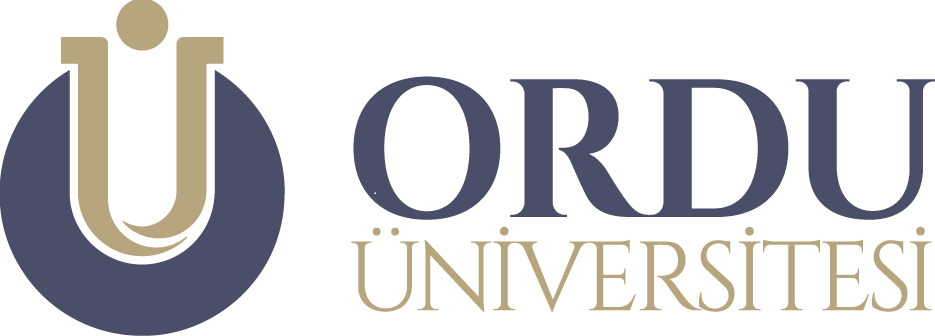 2018 YILIORDU ÜNİVERSİTESİ DİŞ HEKİMLİĞİ FAKÜLTESİFAALİYET RAPORUİÇİNDEKİLERI - GENEL BİLGİLER.…………………………………………………………………….…. 4A- Misyon ve Vizyon……………………………………..…………………………………4    B- Yetki, Görev ve Sorumluluklar………………………………………………………......7C- Birime İlişkin Bilgiler…………………………………………………………………….71- Fiziksel Yapı..…………………………………………………………………………..92- Teşkilat Yapısı…………..………………………………………………………….....93- Bilgi ve Teknolojik Kaynaklar..………………………………………………............114- İnsan Kaynakları...………………………………………………………………….....135- Sunulan Hizmetler…………………………………………………………………….236- Yönetim ve İç Kontrol Sistemi …………………………………………………….....27D- Diğer Hususlar…………………………………………………………………….……..28II- AMAÇ ve HEDEFLER…………………………………………………….......................28  A- İdarenin Amaç ve Hedefleri…………………………………………………..………….28B- Temel Politikalar ve Öncelikler………………………………………...............................28C- Diğer Hususlar………………………………………………………………..…………..28III- FAALİYETLERE İLİŞKİN BİLGİ VE DEĞERLENDİRMELER..……………............29A-Mali Bilgiler……………………………………………………………………………..29          1- Bütçe Uygulama Sonuçları……………………………………………………...…..29         2- Temel Mali Tablolara İlişkin Açıklamalar…………………………………………..32          3- Mali Denetim Sonuçları…………………………………………………………......32          4- Diğer Hususlar...…………………………………………………………………….32B- Performans Bilgileri………………………………………………….............................32          1- Faaliyet ve Proje Bilgileri………………………………………………………...…33          2- Performans Sonuçları Tablosu…………………………………………………........56         3- Performans Sonuçlarının Değerlendirilmesi………………………………………....56         4- Performans Bilgi Sisteminin Değerlendirilmesi……………………………………..58IV- KURUMSAL KABİLİYET ve KAPASİTENİN DEĞERLENDİRİLMESİ…………….58A-Üstünlükler……………………………………………………………………………...59     B- Zayıflıklar………………………………………………………………………………59     C- Değerlendirme………………………………………………………………………….59V- ÖNERİ VE TEDBİRLER….……………………………………………………………...59VI- EKLER……………….………………………………………………………………...60I. GENEL BİLGİLER	I. GENEL BİLGİLERA. Misyon ve VizyonVizyon	Ordu Üniversitesi Diş Hekimliği Fakültesi’nin vizyonu,  Atatürk ilkelerinden ödün vermeksizin, bilimsel araştırmalarda, öğretim, eğitim ve hasta tedavisinde Türkiye gerçeklerine uygun, evrensel standartlarda başarılı, doğa ile uyumlu bir fakülte olmaktır.Bilimsel çalışmalarımızdaki etkinliğimizi arttırarak Türkiye ve dünyanın sayılı üniversiteleri arasında yer almak;Yetkin ve etik değerleri olan diş hekimi yetiştirecek eğitimi yapmak;Lisansüstü eğitimde evrensel standartlarda başarılı bir düzeye erişmek;Holistik bir yaklaşımla, sürekli güncellenen bilgi ve “öncelikle zarar vermeme” ilkesiyle hasta tedavi etmek;Gerek bina gerekse bahçesi ile geçmişe saygılı ve doğa ile uyumlu bir fakülte olmak,Vizyonumuzun ana öğelerini oluşturmaktadır.MisyonBilimin rehberliğinde edinilmiş farkındalıkla, koşullanmışlıkları aşan saf sevgi ve hoşgörü ile çözümler üreten, yaratıcı, sanatsal,  kültürel formasyonu ve özgüveni ile akademik kurumlarda, özel sektörde, kamuda başarıyla görev yapabilecek Atatürk ilkelerine bağlı dünya vatandaşları yetiştirmek;Bilgi üreterek ve düşünce, bilim ve teknoloji üretimine katkıda bulunarak insanlığa hizmet etmek;Kişiler arasında hiçbir fark gözetmeden, hasta sağlığını her türlü çıkarın üstünde tutan sağlık hizmeti vermek;Bilimin aydınlığında, kültür ve sanatın toplumumuzda en kalıcı şekilde yerleşmesine yardımcı olmaktır.B. Yetki, Görev ve Sorumluluklar1.YetkiOrdu Üniversitesi Diş Hekimliği Fakültesi, Milli Eğitim Bakanlığı’nın 09/03/2009 tarih ve 8132, 8135 sayılı yazıları üzerine 28/3/1983 tarihli ve 2809 sayılı Kanunun ek 30’uncu maddesine istinaden Bakanlar Kurulunca 25/03/2009 tarihinde kurulmasına karar verilmiştir. Fakültemiz, ilimiz Altınordu ilçesi Güzelyalı Mahallesinde hizmet vermektedir. Diş Hekimliği Fakültesi, belirli mesleğe yönelik insan gücü yetiştirmeyi amaçlayan 5 (beş) yıl eğitim-öğretim sürdüren bir yükseköğretim kurumudur. Fakülte Organları, Fakülte Dekanı, Fakülte Kurulu ve Fakülte Yönetim kuruludur. Fakülte Dekanı, kanun ile dekanlara verilmiş olan görevleri yerine getirir. Fakülte kurulu ve Fakülte yönetim kurulu, kanun ile fakülte kurulu ve fakülte yönetim kuruluna verilmiş görevleri yerine getirirler.Fakülte DekanıFakültenin ve birimlerinin temsilcisi olan dekan, rektörün önereceği, üniversite içinde veya dışında üç profesör arasından Yükseköğretim Kurulunca üç yıl süre ile seçilir ve normal usul ile atanır. Süresi biten dekan yeniden atanabilir.Dekan kendisine çalışmalarında yardımcı olmak üzere fakültenin aylıklı öğretim üyeleri arasından en çok iki kişiyi dekan yardımcısı olarak seçer.Görevleri: Fakülte kurullarına başkanlık etmek, Fakülte kurullarının kararlarını uygulamak ve Fakülte birimleri arasında düzenli çalışmayı sağlamak,  Her öğretim yılı sonunda ve istendiğinde okulun genel durumu ve işleyişi hakkında rektöre rapor vermek, Fakültenin ödenek ve kadro ihtiyaçlarını gerekçesi ile birlikte rektörlüğe bildirmek, Fakülte bütçesi ile ilgili öneriyi Fakülte yönetim kurulunun da görüşünü aldıktan sonra rektörlüğe sunmak, Harcama yetkilisi olarak; harcamalarını 5018 sayılı Kamu İhale Kanununun verdiği yetkilere göre yapmak, Fakültenin birimleri ve her düzeydeki personeli üzerinde genel ve denetim görevini yapmak,Fakülte ve bağlı birimlerinin öğretim kapasitesinin rasyonel bir şekilde kullanılmasında ve geliştirilmesinde gerektiği zaman güvenlik önlemlerinin alınmasında, öğrencilere gerekli sosyal hizmetlerin sağlanmasında, eğitim-öğretim, bilimsel araştırma ve yayını faaliyetlerinin düzenli bir şekilde yürütülmesinde, bütün faaliyetlerin gözetim ve denetiminin yapılmasında, takip ve kontrol edilmesinde ve sonuçlarının alınmasında rektöre karşı birinci derecede sorumludur. Bu kanun ile kendisine verilen diğer görevleri yapmaktır. Fakülte Kurulu: Fakülte kurulu, dekanın başkanlığında fakülteye bağlı bölümlerin başkanları ile varsa fakülteye bağlı enstitü ve yüksekokul müdürlerinden ve üç yıl için fakültedeki profesörlerin kendi aralarından seçecekleri üç doçentlerin kendi aralarından seçecekleri iki, yardımcı doçentlerin kendi aralarından seçecekleri bir öğretim üyesinden oluşur.  Fakülte kurulu normal olarak her yarıyıl başın da ve sonunda toplanır. Görevleri: Fakülte Kurulu akademik bir organ olup aşağıdaki görevleri yapar.Görevleri:Fakülte kurulu akademik bir organ olup aşağıdaki görevleri yapar: Fakültenin, eğitim-öğretim, bilimsel araştırma ve yayım faaliyetleri ve bu faaliyetlerle ilgili esasları, plan, program ve eğitim-öğretim takvimini kararlaştırmak.Fakülte yönetim kuruluna üye seçmek.Bu kanunla verilen diğer görevleri yapmaktır.Fakülte Yönetim Kurulu:Fakülte yönetim kurulu, dekanın başkanlığında fakülte kurulunun üç yıl için seçeceği üç profesör, iki doçent ve bir yardımcı doçentten oluşur. Fakülte yönetim kurulu dekanın çağrısı üzerine toplanır. Yönetim kurulu gerekli gördüğü hallerde geçici çalışma grupları, eğitim-öğretim koordinatörlükleri kurabilir ve bunların görevlerini düzenler.Görevleri:Fakülte kurulunun kararları ile tespit ettiği esasların uygulanmasında dekana yardım etmek.Fakültenin eğitim-öğretim, plan ve programları ile takviminin uygulanmasını sağlamak.Fakültenin yatırım, program ve bütçe tasarısını hazırlamak.Dekanın fakülte yönetimi ile ilgili getireceği bütün işlerde karar almak.Öğrencilerin kabulü, ders intibakları ve çıkarılmaları ile eğitim-öğretim ve sınavlara ait işlemleri hakkında karar vermek.Bu kanunla verilen diğer görevleri yapmaktır.Anabilim Dalı Başkanı:Anabilim Dalı Başkanı; Anabilim Dalının aylıklı profesörleri, bulunmadığı takdirde doçentleri, doçent de bulunmadığı takdirde yardımcı doçentler arasından fakültelerde dekanca, fakülteye bağlı yüksekokullarda müdürün önerisi üzerine dekanca, rektörlüğe bağlı yüksekokullarda müdürünün önerisi üzerine rektör tarafından üç yıl için atanır. Süresi biten başkan tekrar atanabilir. Anabilim Dalı başkanı, görevi başında bulunamayacağı süreler için öğretim üyelerinden birini vekil olarak bırakır. Herhangi bir nedenle altı aydan fazla ayrılmalarda, kalan süreyi tamamlamak üzere aynı yöntemle yeni bir Anabilim Dalı Başkanı atanır.Görevleri:Anabilim Dalı Başkanı Anabilim Dalının her düzeyde eğitim-öğretim ve araştırmalarından ve Anabilim Dalına ait her türlü faaliyetin düzenli ve verimli bir şekilde yürütülmesinden sorumludur.Fakülte Sekreteri:Fakültede, Dekana bağlı ve fakülte idari yönetim örgütünün başında bulunur. Fakülte içi ve dışı tüm idari işleri yürütür. Görevleri:İdari personelin bilgi, beceri ve eğitim durumlarını değerlendirerek çalışma alanlarını planlamak,Fakültedeki akademik ve idari personelin kişisel dosyalarını tutmak, takip etmek ve istenildiğinde üst makamlara gerekli bilgileri sağlamak,Fakülteye ait, tüm iç ve dış yazışmaları yapmak, takip etmek ve arşivlemek,Derslerin etkin biçimde yürütülmesi için gerekli yardım ve desteği sağlamak,Eğitim-Öğretim faaliyetleri ile ilgili araç ve gereçleri temin etmek ve hazırlatmak,Fakülte kurulu ve fakülte yönetim kurulunun raportörlüğünü yapmak,Dekan tarafından kendisine verilen diğer görevleri yapmak.3.Sorumluluk	Fakültenin ve bağlı birimlerinin öğretim kapasitesinin rasyonel bir şekilde kullanılmasında ve geliştirilmesinde ve gerektiği zaman güvenlik önlemlerininde alınmasında öğrencilerinin gerekli sosyal hizmetlerinin sağlanmasında eğitim - öğretim bilimsel araştırma ve yayın faaliyetlerinin düzenli bir şekilde yürütülmesinde, bütün faaliyetlerin gözetim ve denetiminin yapılmasında, takip ve kontrol edilmesinde ve sonuçlarının alınmasında rektöre karşı birinci derece sonumludur.C. Birime İlişkin Bilgiler	.1. Fiziksel YapıDiş Hekimliği Fakültesi İdari Birimler 321m2, Derslik, 65m2, labaratuvar 63m2, Kantin 35m2 olmak üzere toplam kullanılan fiziki kapalı alan 484 m2 den oluşmaktadır1.2. Eğitim AlanlarıTablo 1: Eğitim Alanı SayılarıTablo 2: Eğitim Alanlarının Dağılımı (31.12.2018 verilerine göre Tüm Eğitim Birimleri dolduracaktır.)1.3. Sosyal Alanlar1.3.1. Yemekhane Kantin/KafeteryalarTablo 3: Yemekhane Kantin/Kafeteryalar   (01.01.2018-31.12.2018 verilerine göre Tüm Eğitim Birimleri dolduracaktır.)1.3.2. Eğitim ve Dinlenme Amaçlı Bina ve Tesisler1.3.3. Toplantı ve Konferans Salonu SayılarıTablo 4: . Toplantı ve Konferans Salonu Sayıları(31.12.2018 verilerine göre Tüm Birimleri dolduracaktır.)1.8. Ambar ve Arşiv Alanları Tablo 5: Ambar ve Arşiv Alanları 2 . Teşkilat Yapısı3. Bilgi ve Teknoloji Kaynakları3.1. :Teknolojik KaynaklarBu bölümde biriminizin; bilişim sistemlerinin, teknolojik alet, donanım ve yazılımlarının, kütüphane kaynaklarının ve medya kaynaklarının yer alması gerekmektedir. Bilişim, insanoğlunun teknik, ekonomik ve toplumsal alanlardaki iletişiminde kullandığı ve bilimin dayanağı olan bilginin özellikle elektronik makineler aracılığıyla düzenli ve akla uygun bir biçimde işlenmesi bilimidir. Üniversitemizde de işlem ve karar sürecinin hızlandırılması, etkinlik ve verimliliğin arttırılması amacıyla bilişim teknolojilerinden faydalanılmaktadır. Bu bölümde biriminizde kullanılan bilişim sistemlerine yer verilmelidir. Örneğin;Birim internet sitesi ve sitenin hizmet sunumundaki faydaları,Kullanılan; personel otomasyonu, elektronik doküman yönetim sistemi, tahakkuk sistemi, e-bütçe gibi otomasyon sistemleri gibiSöz konusu bu sistemlerin sadece adı yazılmakla kalmamalı ayrıca ne süredir, ne tür hizmetler için kullanıldığı da belirtilmelidir.Tablo 7: Teknolojik Kaynaklar (31.12.2018 verilerine göre Tüm Birimleri dolduracaktır.)4.1.  Akademik Personel4.1.1. Akademik Personelin Kadro ve İstihdam Şekline Göre DağılımıTablo 8: Akademik Personelin Kadro Dağılımı  (31.12.2018 verilerine göre Personel Daire Başkanlığı ve Tüm Eğitim Birimleri  doldurulacaktır.)4.1.2. Akademik Personelin Unvan Bazında Bölüm/Birimlere Göre                                                      DağılımıYabancı uyruklu akademik personel bu tabloya dahil edilmeyecektir. Burada kişinin kadrosu değil unvanı önemlidir. (Örneğin yardımcı doçent kadrosunda olup doçent unvanı alan öğretim üyesini yardımcı doçent sütununda değil doçent sütununda gösterilecektir.) Tablo 9: Akademik Personelin Unvan Bazında Dağılımı(31.12.2018 verilerine göre Personel Daire Başkanlığı ve Tüm Eğitim Birimleri doldurulacaktır.)4.1.3.Yabancı Uyruklu Akademik Personel	2547 sayılı Kanunun 34. maddesine göre görevlendirilen yabancı uyruklu akademik personel bilgilerine yer verilecektir. Tablo 10: Yabancı Uyruklu Akademik Personel Dağılımı(31.12.2018 verilerine göre Personel Daire Başkanlığı ve Tüm Eğitim Birimleri ve doldurulacaktır.)  4.1.4.Akademik Personelin Yurtdışı ve Yurtiçi Görevlendirmeleri	2547 sayılı Kanunun 33. maddesine göre Biriminizden lisansüstü eğitim–öğretim için yurtdışında görevlendirilen ve görevlendirmesi devam eden araştırma görevlisi bilgilerine yer verilecektir (Üniversite Yönetim Kurulu kararları esas alınacaktır).Tablo 11: 33. maddesine göre Akademik Personelin Yurtdışı ve Yurtiçi Görevlendirmeleri  (01.01.2018-31.12.2018 verilerine göre Tüm Eğitim Birimleri ve doldurulacaktır.)	2547 sayılı Kanunun 35. maddesine göre Biriminizden lisansüstü eğitim–öğretim için yurt içi / yurtdışında görevlendirilen ve görevlendirmesi devam eden araştırma görevlisi bilgilerine yer verilecektir (Üniversite Yönetim Kurulu kararları esas alınacaktır).Tablo 12 : 35. maddesine göre Akademik Personelin Yurtdışı ve Yurtiçi Görevlendirmeleri   (01.01.2018-31.12.2018 verilerine göre Tüm Eğitim Birimleri ve doldurulacaktır.	2547 sayılı Kanunun 38. maddesine göre Biriminizden görevlendirilen akademik personel bilgilerine yer verilecektir. (Üniversite Yönetim Kurulu kararları esas alınacaktır).Tablo 13: 38. maddeye göre Akademik Personelin Görevlendirmeleri2547 sayılı Kanunun 39. maddesine göre Biriminizden yurtdışında ve yurtiçinde görevlendirilen akademik personel bilgilerine yer verilecektir. Birkaç kez aynı yerde görevlendirmesi varsa aşağıdaki örnekte olduğu gibi yapılabilir.Tablo 14 : 39. maddeye göre Akademik Personelin Yurtdışı ve Yurtiçi Görevlendirmeleri2547 sayılı Kanunun 40. maddesinin (a), (b), (c) ve (d) bentleri uyarınca Biriminizden görevlendirilen akademik personel bilgilerine yer verilecektir. Birkaç kez aynı maddeden görevlendirmesi varsa aşağıdaki örnekte olduğu gibi yapılabilir.Tablo 15 : 40. maddeye göre Akademik Personelin Yurtdışı ve Yurtiçi Görevlendirmeleri4.1.5.Akademik Personelin Yaş İtibariyle DağılımıYabancı uyruklu öğretim elemanları dahil edilecektir.Tablo 16: Akademik Personelin Yaş İtibariyle Dağılımı(31.12.2018 verilerine göre Personel Daire Başkanlığı ve Tüm Eğitim Birimleri doldurulacaktır.)4.1.6.Akademik Personelin Hizmet SüreleriTablo 17: Akademik Personelin Hizmet Süreleri(31.12.2018 verilerine göre Personel Daire Başkanlığı ve Tüm Eğitim Birimleri doldurulacaktır.)4.1.7. Akademik Personel Atamaları ve Ayrılmaları4.2.  İdari Personel Kadro DağılımıTablo 18: İdari Personelin Yıllar İtibariyle Kadro Dağılımı   (31.12.2018 verilerine göre Personel Daire Başkanlığı ve Tüm Birimler doldurulacaktır.)4.2.1.Engelli İdari Personel Hizmet Sınıflarına Göre Dağılımı Tablo 19: Engelli Personelin Unvan ve Hizmet Sınıfına Göre Dağılımı   (31.12.2018 verilerine göre Personel Daire Başkanlığı ve Tüm Birimler doldurulacaktır.)4.2.3. İdari Personelin Hizmet Süreleri	Memuriyete başlama tarihi baz alınacaktır.Tablo 20: İdari Personel Hizmet Süresi(31.12.2018 verilerine göre Personel Daire Başkanlığı ve Tüm Birimler doldurulacaktır.)4.2.4.İdari Personelin Yaş İtibariyle DağılımıTablo 21:İdari Personel Yaş İtibariyle Dağılımı  (31.12.2018 verilerine göre Personel Daire Başkanlığı ve Tüm Birimler doldurulacaktır.)4.2.5. İdari Personel Atamaları /Ayrılmaları5.  Sunulan Hizmetler5.1.Öğrencilere Sunulan Hizmetler	Birimin eğitim-öğretim, araştırma-yayın, topluma verilen hizmet ve üretim faaliyetlerine bu bölümde yer verilir.	Verilen hizmetler sayılacak, birim ana faaliyetinden hizmet alanlara hizmetin nasıl ve ne düzeyde verilmekte olduğundan bahsedilecektir. Hizmet için uygulanan plan ve projelerden bahsedilecektir. Olağan ya da kriz durumlarında sunulan hizmetler ve tedbirler belirtilecektir. 5.1.1. Eğitim Hizmetleri5.1.1.1.Ön Lisans ve Lisans Programları Öğrenci SayılarıTablo 22: 2018-2019 Eğitim-Öğretim Yılı Öğrenci Sayıları  ( Öğrenci İşleri Daire Başkanlığı ve Tüm Eğitim birimleri dolduracaktır.)Tablo 23: Lisans Programları(31.12.2018 verilerine gore Enstitüler hariç Tüm Eğitim Birimleri dolduracaktır )Tablo 24: 2018-2019 Eğitim-Öğretim Yılı Öğrenci Sayıları5.1.1.3. Engelli Öğrenci SayılarıTablo 25: Engelli Öğrenci Sayıları5.1.1.4. Öğrenci Kontenjanları ve Doluluk OranlarıTablo 26: Öğrenci Kontenjanları ve Doluluk Oranları(31.12.2018 verilerine göre Öğrenci İşleri Daire Başkanlığı ve Eğitim Birimleri dolduracaktır.)5.1.1.5. Yabancı Uyruklu Öğrencilerin Geldikleri Ülke ve Programlara Göre Dağılımı5.1.1.6. Yatay ve Dikey Geçişle Gelen Öğrenci SayılarıTablo 27: Yatay ve Dikey Geçişle Gelen Öğrenci Sayıları (31.12.2018 verilerine göre sadece Öğrenci İşleri Daire Başkanlığı ve Eğitim Birimleri dolduracaktır.)5.1.1.7. Çift Anadal ve Yandal Programına Katılan Öğrenci SayılarıTablo 28:  Çift Anadal ve Yandal Programına Katılan Öğrenci Sayıları 5.1.5.2 : Topluluk Faaliyetleri5.2.Araştırma HizmetleriTablo 29: Web Of Sice Elektronik Veri Tabanında Yer Alan Ordu Üniversitesi Adresli Dökümanların Kaynaklarına Göre Dağılımı     (01.01.2018-31.12.2018 verilerine göre Tüm Eğitim Birimleri ve Bilimsel Araştırma Proje Ofisi tarafından doldurulacaktır.)5.3.Topluma Sunulan HizmetlerTablo 30 : Üniversitemizde Hizmet Verilen Hasta Sayıları(31.12.2018 Diş Hekimliği Fakültesi tarafından doldurulacaktır.)5.4.Personele Sunulan Hizmetler5.4.3.Akademik Personele Verilen Ödül ve DesteklerTablo 31: Akademik Personele Verilen Ödül ve Destekler(01.01.2018-31.12.2018 Tüm Eğitim Birimleri Dolduracaktır.)Tablo 32: Bilimsel  Yayınları Özendirme Desteği Türlerinin Fakültelere Göre Dağılımı5.5.İdari Hizmetler	İdarenin veya Harcama Biriminin görev, yetki ve sorumlulukları çerçevesinde faaliyet dönemi içerisinde yerine getirdiği hizmetlere özet olarak yer verilecektir. 	Faaliyet dönemi gerçekleşmelerine ilişkin bilgiler ise raporun III. Bölümündeki “Faaliyet İlişkin Bilgi ve Değerlendirmeler” başlığı altında yer alacaktır.Tablo 33:   (01.01.2018-31.12.2018 verilerine göre ihale yapan birimler tarafından dolduracaktır.)6. Yönetim ve İç Kontrol Sistemi2018 yılı içerisinde biriminiz yönetimi ile ilgili yeniliklere, birim kalitesinin arttırılması için yapılanlara ve Ordu Üniversitesi İç Kontrol Eylem Planı kapsamında gerçekleştirdiğiniz iyileştirmelere yer verilecektir.Temelde yönetim ve iç kontrol sisteminizin bir değerlendirilmesinin yapılması istenmektedir	D. Diğer Hususlar	Bu başlık altında, yukarıdaki başlıklarda yer almayan ancak birimin açıklanmasını gerekli gördüğü diğer konular özet olarak belirtilir.II. AMAÇ ve HEDEFLERBirimin Amaç ve Hedefleri	Bu bölümde birimin, 2015-2019 Üniversitemiz Stratejik Planda sorumlu tutulduğu stratejik amaç ve hedefleri yer alacaktır.Tablo 34: Birim Amaç ve Hedefler(Tüm Birimler dolduracaktır.)B. Temel Politika ve Öncelikler	Amaç ve hedeflere ulaşmak için birim tarafından kabul gören politikalar ve öncelikler bu bölümde belirtilecek.C. Diğer Hususlar	Bu başlık altında, yukarıdaki başlıklarda yer almayan ancak birimin açıklanmasını gerekli gördüğü diğer konular özet olarak belirtilecek.III. FAALİYETLERE İLİŞKİN BİLGİ ve DEĞERLENDİRMELERKamu İdarelerince Hazırlanacak Faaliyet Raporları Hakkında Yönetmelik uyarınca bu bölümde, mali bilgiler ile performans bilgilerine detaylı olarak yer verilir. Mali BilgilerMali bilgiler başlığı altında, kullanılan kaynaklara, bütçe hedef ve gerçekleşmeleri ile meydana gelen sapmaların nedenlerine, varlık ve yükümlülükler ile yardım yapılan birlik, kurum ve kuruluşların faaliyetlerine ilişkin bilgilere, temel mali tablolara ve bu tablolara ilişkin açıklamalara yer verilir. Ayrıca, dış mali denetim sonuçları hakkındaki özet bilgiler de bu başlık altında yer alır.Bütçe Uygulama Sonuçları	1.1. Bütçe Giderleri	Biriminizin 2018 yılı bütçe giderlerine bu bölüm altında yer verilmelidir. Bu bölüm altında şu tabloların doldurulması gerekmektedir: Tablo 35: Fonksiyonel Sınıflandırmaya Göre Ödenek ve Harcama Miktarı (TL)Tablo 36: 2018 Yılı Uygulama Sonuçları1.2 – Bütçe Gelirleri	Gelir tahsilatı yapan birimler (sosyal tesisler ve benzeri) gelirlerine ilişkin gerçekleşmelere bu bölüm altında yer vermelidir. Diğer taraftan Üniversitemiz gelirleri Strateji Geliştirme Daire Başkanlığı tarafından toplandığından bu bölüm söz konusu Başkanlıkça doldurulacaktır.1.3 – Muhasebe Tabloları	Üniversitemiz muhasebesi Strateji Geliştirme Daire Başkanlığı tarafından tutulduğundan bu bölüm söz konusu Başkanlıkça doldurulacaktır.1.4. Döner Sermaye Bütçesi 1.4.1. Döner Sermaye Gelir / Gider GerçekleşmeleriTablo 37: Döner Sermaye Gelir / Gider Gerçekleşmeleri    (Sadece Döner Sermaye İşletme Müdürlüğü tarafından doldurulacaktır)2.Temel Mali Tablolara İlişkin Açıklamalar	İdare, bilanço ve faaliyet sonuçları tablosu, bütçe uygulama sonuçları tablosu, nakit akım tablosu ve gerekli görülen diğer tablolara bu başlık altında yer verilir. Ayrıca tabloların önemli kalemlerine ilişkin değişimler ile bunlara ilişkin analiz, açıklama ve yorumlara yer verilir. (Stj.Dai.Bşk.Dolduracaktır.)3. Mali Denetim Sonuçları 	Birim iç ve dış mali denetim (yapıldı ise) raporlarında yer alan tespit ve değerlendirmeler ile bunlara karşı alınan veya alınacak önlemler ve yapılacak işlemlere bu başlık altında yer verilir. Tablo 38: Dış Denetim4.Diğer Hususlar 	Bu başlık altında, yukarıdaki başlıklarda yer almayan ancak birimin mali durumu hakkında gerekli görülen diğer konulara yer verilir.B. Performans BilgileriKamu İdarelerince Hazırlanacak Faaliyet Raporları Hakkında Yönetmelik uyarınca bu bölümde, idarenin stratejik plan ve performans programı uyarınca yürütülen faaliyet ve projelerine, performans programında yer alan performans hedef ve göstergelerinin gerçekleşme durumu ile meydana gelen sapmaların nedenlerine, diğer performans bilgilerine ve bunlara ilişkin değerlendirmelere yer verilir.1. Faaliyet ve Proje Bilgileri 1.1. Faaliyet Bilgileri	Biriminizce gerçekleştirilen bilimsel ve sosyal – kültürel etkinlikler bu bölüm altında yer almalıdır. Bu bölüm de şu tablonun doldurulması gerekmektedir:Biriminiz Tarafından Düzenlenen ToplantılarTablo 85: Düzenlenen ToplantılarTablo : 39(01.01.2018-31.12.2018 )1.1.2.Katılım Sağlanan Bilimsel ToplantılarÜniversitemiz öğretim elemanlarının katılmış oldukları bilimsel toplantılara katılımTablo 40 Katılım Sağlanan Bilimsel Toplantılar(Katılım sağlanan Konferans/Panel/Seminer için katılım sağlananlar yazılmalıdır; Tebliğ/Bildiri/Poster için 1inci isim olunan bildiriler yazılmalıdır)1.2. Yayınlar ve ÖdüllerBiriminiz akademik personelince gerçekleştirilen bilimsel yayınlara bu başlık altında yer verilmelidir. Bu bölüm altında şu tabloların doldurulması gerekmektedir.Tablo 41: Yayınlarla İlgili Faaliyet Bilgileri-1(2018 Yılı 1’inci İsim olunan yayınlar yazılacaktır.)(Tüm Eğitim Birimleri tarafından doldurulacaktır.)Tablo 42: Yayınlarla İlgili Faaliyet Bilgileri-2(1’inci ismi Ordu Üniversitesi dışında olan araştırmacılarla yapılan yayınlar yazılacaktır)Uluslararası Dergiler (SCI, SCI Exp)D Odabasi, E Oruc, G Duruk. The Effectiveness of Erbium: Yttrium–Aluminum–Garnet Laser on Enamel Conditioning: An In vitro Study. Nigerian Journal of Clinical Practice. 2018; 21:1317-22.      Impact Factor: 0.713      Tarandığı Indeks: SCI-EXPANDEDGökmenoğlu C, Beldüz Kara N, Beldüz M, Kamburoğlu A, Tosun İ, Sadık E, Kara C. Evaluation of Candida albicans biofilm formation on various parts of implant material surfaces. Nigerian Journal of Clinical Practice 2018; 21(1): 33-37.ImpactFactor: 0.713Tarandığı Indeks: Science Citation Index ExpandedKara C, Gökmenoglu C, Şahin O, Cinel S, Belduz Kara N, Sadık E. A new management strategy for the treatment of streptococcal gingivitis: A pilot study.  The Journal of The Pakistan Medical Association 2018; 68(2): 235-239.ImpactFactor: 0.718Tarandığı Indeks: Science Citation Index ExpandedKara C, Selamet H, Gökmenoğlu C, Kara N. Low level laser therapy induces increased viability and proliferation in isolated cancer cells. Cell Proliferation 2018; 51(2): e12417.ImpactFactor: 4.936Tarandığı Indeks: Science Citation Index - Science Citation Index ExpandedKara N, Kanyılmaz T, Çankaya S, Kara C. Evaluation of the effect of different post materials and adhesive systems on the bonding strength of short-post technique for primary teeth. International Journal of Paediatric Dentistry 2018;  28(2): 239-248.ImpactFactor: 1.383Tarandığı Indeks: Science Citation Index ExpandedSahin IO, Gökmenoglu C, Kara C. Effect of concentrated growth factor on osteoblast cell response. Journal of Stomatology Oral and Maxillofacial Surgery 2018; 119(6): 477-481.ImpactFactor: 0.411Tarandığı Indeks: Science Citation Index ExpandedTopaloğlu M, Gökmenoğlu C, Ayyıldız SN, Cırrık S, Kara C. Association between serum 25-hydroxy-vitamin D levels and clinical periodontal markers. Dental and Craniofacial Research 2018; 1(3): 115.ImpactFactor: Tarandığı Indeks: Index Copernicus - Google ScholarKalkan RE, Dede FÖ, Gökmenoğlu C, Kara C. Salivary fetuin-A, S100A12, and high-sensitivity C-reactive protein levels in periodontal diseases. Oral Diseases 2018; 24(8): 1554-1561.ImpactFactor: 2.31Tarandığı Indeks: Science Citation Index - Science Citation Index ExpandedSimsek H, Derelioglu S, Buyuk SK, Sukuroglu EE. Evaluation of Enamel Surface Morphology and Microhardness after the Application of Different Protective Agents. Journal of Hard Tıssue Bıology   2018; 27(2):160-164.Impact Factor: 0.509Tarandığı Indeks: WOS/SCI-EBuyuk SK, Simsek H, Karaman A. The relationship between frontal sinus morphology and skeletal maturation. Folıa Morphologıca. 2018; 77(3):503-508. Impact Factor: 0.497Tarandığı Indeks: WOS/SCI-EÇelik E, Sahin SC, Dede DÖ. Shear Bond Strength of Nanohybrid Composite to the Resin Matrix Ceramics After Different Surface Treatments. Photomed Laser Surg. 2018 Aug;36(8):424-430. doi: 10.1089/pho.2018.4467. Epub 2018 Jul 18.Impact Factor 1,620Tarandığı Index:  SCI ExpandedCinel S, Celik E, Sagirkaya E, Sahin O. Experimental evaluation of stress distribution with narrow diameter implants: A finite element analysis. J Prosthet Dent. 2018 Mar;119(3):417-425. doi: 10.1016/j.prosdent.2017.04.024. Epub 2017 Jun 20.Impact Factor 2,347Tarandığı Indeks SCIG Fehmi, Ç Ersan, Ö Caner. Influence of repeated firings on the color parameters of two different all‐ceramic materials. Color Research & Application, 2018;1-6. DOI: 10.1002/col.22219Impact Factor 1,023Tarandığı Indeks SCIBuyuk SK, Kucukekenci AS. Effects of different etching methods and bonding procedures on shear bond strength of orthodontic metal brackets applied to different CAD/CAM ceramic materials. Angle Orthod. 2018 Mar;88(2):221-226. Impact factor: 1.592Tarandığı indeks SCI Exp.Ayça Tulga. Effect of annealing procedure on the bonding of ceramic to cobalt-chromium alloys fabricated by rapid prototyping. Journal of Prosthetic Dentistry. 2018, 119, 4, 643-649.Impact Factor: 2.347Tarandığı Indeks: Science Citation IndexBuyuk SK, Yavuz MC, Genc E, Sunar O. A novel method to accelerate orthodontic tooth movement. Saudı Medıcal Journal .2018; 39(2): 203-208.   Impact Factor: 1.055Tarandığı Indeks: WOS/SCI-EC. Gokmenoglu, N. Ozmeric, C Sungur, RS Bildik, I. Erguder, S. Elgun. Nitric Oxide and Arginase Levels in Peri-Implant Tissues after Delayed Loading. Archives of Oral Biology 2018 Jan;85:207-211.Impact Factor: 2.050Tarandığı Indeks: SCIAyranci, Ferhat; Ayranci, Leyla Benan; Ozdogan, Alper; et al. Resistance to vertical root fracture of apicoected teeth using different devices during two root canal irrigation procedures. LASERS IN MEDICAL SCIENCE   Volume: 33   Issue: 8   Pages: 1685-1691   Published: NOV 2018Impact Factor:1,949Tarandığı Indeks:SCIAltun O, Duman SB, Bayrakdar IS, Yasa Y, Duman S, Günen Yılmaz S. Cone beam computed tomography imaging of superior semicircular canal morphology: a retrospective comparison of cleft lip/palate patients and normal controls. Acta Odontol Scand. 2018;76(4):247-252. doi:10.1080/00016357.2017.1412498. SCI-EXPANDEN-       Impact Factor: 1.522Bayrakdar, Yasa Y, Duman B, Karaturgut UE, Ocak A, Yılmaz SG. Cone beam computed tomography evaluation of ponticulus posticus in patients with cleft lip and palate: A retrospective radio-anatomic study. Folia Morphol. 2018;77(1):72-78. doi:10.5603/FM.a2017.0076.SCI-EXPANDEN- Impact Factor: 0.497Uluslararası Diğer Hakemli DergilerAlan H, Güler Ç, Yolcu Ü, Koparal M, Çakır E, Demir P.  Biostimulatory Effects of Diode Laser and Ozone on Wound Healing in Rats. Meandros Med Dent J 2018;19:160-7Impact Factor: -Tarandığı Indeks: ESCI, TUBITAK UlakbimSariyilmaz E, Keskin C. Apical Extrusion of Debris and Irrigant Using XP-Endo Finisher, EndoActivator, Passive Ultrasonic Irrigation or Syringe Irrigation. Meandros Medical and Dental Journal, 2018;19:127-31.Impact Factor: ………………….Tarandığı Indeks: ESCIKeskin C, Sarıyılmaz E, Demiral M. Shaping ability of Reciproc Blue reciprocating instruments with or without glide path in simulated S-shaped root canals. J Dent Res Dent Clin Dent Prospects. 2018;12(1):63-67.Impact Factor: ………………….Tarandığı Indeks: Alan indeksi (EBSCOhost)Keskin C, Sarıyılmaz E, Güler DH. Efficacy of novel thermomechanically treated reciprocating systems for gutta-percha removal from root canals obturated with warm vertical compaction. J Dent Res Dent Clin Dent Prospects. 2018;12(2):110-115.Impact Factor: ………………….Tarandığı Indeks: Alan indeksi (EBSCOhost)Keskin C, Demiral M, Sarıyılmaz E. Comparison of the shaping ability of novel thermally treated reciprocating instruments. Restor Dent Endod. 2018;43(2):e15. Impact Factor: ………………….Tarandığı Indeks: Alan indeksi (Pubmed)Demiriz, L; Dede, FO; Balli, U. Impact of Three Different Education Methods on Oral Hygiene and Theoretical Knowledge of Schoolchildren. PESQUISA BRASILEIRA EM ODONTOPEDIATRIA E CLINICA INTEGRADA. 2018; 18(1): e3897. Impact factor: Tarandığı İndex: ESCI. Sengul F, Simsek H. Distribution of Some Risk Factors Related to Soft Tissue Injuries in Dentoalveolar Traumas Meandros Medıcal and Dental Journal 2018; 19(2):121-126   Impact Factor: --Tarandığı Indeks: WOS/ESCIKüçükekenci AS, Kurt M, Dede DÖ. Resin cements effect on the final color of novel monolithic CAD/CAM restorations. Minerva Stomatol. 2018 Oct;67(5):202-209.(ESCI)Fundaoğlu Küçükekenci F., Küçükekenci AS, Büyük K. Effects of an Antioxidant on the Shear Bond Strengths of Orthodontic Brackets After Conventional and Laser-Assisted Extra-Coronal Bleaching. Odovtos-Int J Dent Sc 2018; 20 (3).(ESCI)Fundaoğlu Küçükekenci F., Küçükekenci AS Management of Dens Invaginatus in a Maxillar Lateral Incisor with Open Apex and Persistent Sinus Tract: a Case Report. Balk J Dent Med, 2018;22:111-114 (Alan İndeksi)Küçükekenci AS, Fundaoğlu Küçükekenci F. The Effect of Dentin Desensitizer and Nd: YAG Laser Pre-Treatment on Bond Strength of Ceramic Restoration Cemented with Two Self Adhesive Cements. Journal of Dentist. 2018; 6:1-5. (Alan İndeksi)Gok F, Buyuk SK, Ozkan S, Benkli YA. Comparison of arch width and depth changes and pain/discomfort with conventional and copper Ni-Ti archwires for mandibular arch alignment. Journal of the World Federatıon of Orthodontısts. 2018;7(1): 24-28.Impact Factor: -- Tarandığı Indeks: WOS/ESCIKaraman A, Buyuk SK, Yasa Y, Genc E. Association between Sella Turcica Morphology and Obesity in Adolescents. Journal of Dentıstry Indonesıa. 2018; 25(1):6-10.Impact Factor: -- Tarandığı Indeks: WOS/ESCIAyrancı LB and Onder Peker M. Energy dispersive x-ray analysis of apical extruded material using different ırrigants and reciprocating systems. International Journal of Applied Dental Sciences. 2018, Vol. 4 Issue 4, Part D Page 203-211Tarandığı Indeks: Index copernicusSerdar Akarsu, Hüseyin Özgür Özdemir. 30 Months Clinical Evaluation of Posterior Composite Resin Restorations. The Journal of  Dentist, 2018, 6, 6-10Tarandığı Indeks: Google scholarSerdar Akarsu, Hüseyin Özgür Özdemir. In Vitro Evaluation of the Affects of Diode Lasers on Resin Modified Glass Ionomer Cement’s Shear Bond Strength in Noncarious Cervical Lesion Restorations. Acta Scientific Dental Sciences. 2.6 (2018): 34-38.Tarandığı Indeks: ICMJEGünen Yılmaz S, Şevki Bayrakdar İ, Bayrak S, Yaşa Y. Late side effects of chemotherapy and radiotherapy in early childhood on the teeth: Two case reports. Turkish J Hematol. 2018;35(1):87-88. SCI-EMERGENCE-AYRANCI FERHAT, ÖMEZLI MEHMET MELIH, SIVRIKAYA EFECAN, CEZAIRLI BURAK, EROGLU AHMET. Efficacy of Nd: Yag Laser Biostimulation in the Treatment of Inferior Alveolar Nerve Injury after Implant Surgery. 10(2): 00354. DOI: 10.15406/jaccoa.2018.10.00354AYRANCI FERHAT, GÜNGÖRMÜS METIN. A radiographic evaluation of graft height changes after maxillary sinus floor augmentation with two different graftingmaterials. International Journal of Applied Dental Sciences. 2018, Vol. 4 Issue 3, Part D.Ulusal Diğer Hakemli DergilerErzurumlu ZU, Güler Ç. Karadeniz bölgesinde bir grup çocukta diş yaşı tespitinde Nolla yönteminin geçerliliğinin değerlendirilmesi. Yeditepe J Dent. 2018; 14(1): 51-54Odabaşı D. Konik Diş Anomalisi Bulunan Sekiz Hastanın Selüloid Şeridi Kron ile Tedavisi. Journal Of International Dental Sciences. 2018; 1:42-46.Figen Ongoz Dede, Ceren Gokmenoglu, Ismail Onur Sahin. Induces of periodontitis increases salivary orosomucoid levels. Annals of Medical Research 2018;25(3)466-71. Genc E, Buyuk SK, Simsek H. An evaluation of attitudes about educational strategies, school duration, specialty and technology in a group of Turkish dental students. Gulhane Medical Journal 2018;60: 83-87.Buyuk SK, Karaman A, Simsek H. Evaluatıon Of Frontal Sınus Dımensıon In Dıfferent Sagıttal Skeletal Relatıonshıp Of Pedıatrıc Orthodontıc Subjects. J Dent Fac Atatürk Uni. Cilt:28, Sayı:2, Yıl: 2018, Sayfa,  144-149Köroğlu A, Şahin O, Dede DÖ, Adıgüzel Ş, Hazer B. Evaluation of the mechanical properties and residual monomer content of copolymer acrylic resins polymerized by different methods. Selcuk Dent J, 2018;5:31-38. Erzurumlu ZÜ, Kara ZS. Diş Hekimliği Fakültesi’ne başvuran hastaların dental implant farkındalıklarının değerlendirilmesi. Selcuk Dental Journal, 2018; 5.3: 212-217.Yasa Y, Sadık E, Survey of dentalradiologicalpracticeamongprivatedentists in Ordu, Turkey, Gulhane Med J 2018;60: 9-13.YEŞİLTEPE S, YAŞA Y, BAYRAKDAR İŞ, YILMAZ AB, KILINÇ A, GÜNDOĞDU C. Recurrent Cemento-Ossifying Fibroma of the Mandible. Turkiye Klin J Dent Sci. 2018;24(3):248-252. doi:10.5336/dentalsci.2017-57554.Uluslararası Bilimsel Toplantılarda Sunulan ve Bildir Kitabında Basılan BildirilerDidem Odabaşı, Çiğdem Güler, Nihal Beldüz Kara, Hüseyin Şimşek. Traumatic Dental Injuries in Ordu: A Retrospective Study. Uluslararası Koruyucu Diş Hekimliği Kongresi 5-8 Mart 2018. Erzurum. (Sözlü Bildiri).Cigdem Guler, Hilal Alan, Pinar Demir, Nigar Vardi. Effects of Diode Laser Irradiation on Dental Pulps in Rats. Uluslararası Koruyucu Diş Hekimliği Kongresi 5-8 Mart 2018. Erzurum. (Poster Bildiri).Küçükaslan D, Şimşek H, Güler Ç.  Fiberle Güçlendirilmiş Adeziv Köprüler: Bir Vaka Serisi. 24. Uluslararası Dişhekimliği Kongresi 27-30 Eylül 2018 Ankara (Poster bildiri).Gönenli RM, Güler Ç. Travmaya Uğramış İmmatür Maksiller Daimi Orta Kesici Dişlerde Tedavi Yaklaşımı: Bir Olgu Raporu. 24. Uluslararası Dişhekimliği Kongresi 27-30 Eylül 2018 (Poster bildiri).Gül Keskin, Çiğdem Güler, Sibel Yıldırım. Influence of casein phosphopeptide amorphous calcium phosphate and amelogenin on enamel remineralization. International Association of Paediatric Dentistry Regional Meeting & 25th Congress of Turkish Society of Paediatric Dentistry. October 12-14, 2018. Istanbul,TURKEY (Sözlü bildiri)Didem Küçükaslan, Çiğdem Güler. Assessment of validity of demirjian and willems methods for dental age estimation a group of children in the eastern black sea region. International Association of Paediatric Dentistry Regional Meeting & 25th Congress of Turkish Society of Paediatric Dentistry. October 12-14, 2018. Istanbul,TURKEY (Sözlü bildiri).Didem ODABAŞI, Damla TORUL. Surgical Repositioning After Traumatic Intrusive Luxation of Maxillary Permanent Teeth: Three Case Reports. Uluslararası Koruyucu Diş Hekimliği Kongresi 5-8 Mart 2018. Erzurum. (Poster Bildiri)Didem ODABAŞI, Hayri AKMAN, Firdevs KAHVECİOĞLU. Avulse Dişlerde Geç Reimplantasyon : Olgu Raporu.   24. Uluslararası Dişhekimliği Kongresi  27-30 Eylül  2018. Ankara  / TÜRKİYE (Poster Bildiri)Gizem BULUT, Didem ODABAŞI, Efe SİVRİKAYA. Üst Çene Ön Bölgede Odontojenik Keratokist Enükleasyonu  24. Uluslararası Dişhekimliği Kongresi  27-30 Eylül  2018. Ankara  / TÜRKİYE (Poster Bildiri)Keskı̇n Cangül, Sivas Yılmaz Özlem, Sarıyılmaz Evren, Keleş Alı̇. Sodyum hipoklorit ve klorheksidin irrigasyon solüsyonlarının ve onların inaktive edici ajanlarının mta’nın push-out bağlanma dayanımı üzerindeki etkisi. 8. Uluslararası Endodonti Sempozyumu 10-13.05.2018/Adana (Poster)Keskı̇n Cangül, Sivas Yılmaz Özlem, Sarıyılmaz Evren, Keleş Alı̇ (2018). Ağartma ajanlarının kalsı̇yum sı̇lı̇kat-temellı̇ materyallerı̇n basma dayanımı üzerı̇ne etkı̇sı̇ 8. Uluslararası Endodonti Sempozyumu 10-13.05.2018/Adana (Poster)Sarıyılmaz Evren, Keskı̇n Cangün. Çeşitli irrigasyon protokollerinin antibiyotik patı uzaklaştırma etkinliklerinin değerlendirilmesi. TDB 24. Uluslararası Diş Hekimliği Kongresi  27-30.09.2018/Ankara (Sözlü Sunum)Türkmen E, Gökmenoğlu C, Dede FÖ, Tulga A, Kara C. The rehabilition of the bilateral congenital lateral defiency with a multi-disciplinary approach: A case report. EuroPerio 9, Amsterdam, NL, June 20–23, 2018 (Poster olarak tebliğ edilmiştir).Öngöz Dede F, Deveci ET, Çelen S. Clinically comparison of concentrated growth factor and advanced-platelet rich fibrin with coronally advanced flap in the treatment of bilaterally gingival recessions: A case report.  9. Europerio Kongresi (20-23 Haziran 2018-Amsterdam, Hollanda). (Poster Tebliği) Öngöz Dede F, Çelen S, Günaydın K. Inflammatory fibroepithelial hypreplasia and application of free gingival graft: A case report. 9. Europerio Kongresi (20-23 Haziran 2018-Amsterdam, Hollanda). (Poster Tebliği) Öngöz Dede F, Dede DÖ, Sarıyılmaz E, Günaydın K, Deveci ET. Rehabilitation of a patient with vertical and horizontal bone deficiency with dental implants in the aesthetic region of a patient who has had a traffic accident. 9. Europerio Kongresi (20-23 Haziran 2018-Amsterdam, Hollanda). (Poster Tebliği)Öngöz Dede F, Bozkurt Doğan Ş, Ballı U, Durmuşlar MC, Avcı B. Effect on gingival and serum glutathione levels of ellagic acid on ligature-induced periodontitis in rats. 9. Europerio Kongresi (20-23 Haziran 2018-Amsterdam, Hollanda). (Poster Tebliği)Figen Öngöz Dede, Umut Ballı, Şeyma Bozkurt Doğan, Mustafa Cenk Durmuşlar, Kanat Gülle, Meryem Akpolat Ferah, Kübra Günaydın. Ellagik asitle tedavi edilmiş ratların periodonsiyumunda inflamatuar sitokin seviyelerinin değerlendirilmesi. Türk Diş Hekimleri Birliği 24.Uluslararası Dişhekimliği Kongresi (27-30 Eylül 2018- Ankara, Türkiye). (Poster Tebliği)Doğu Ömür Dede, Figen Öngöz Dede, Hüsniye Yıldırım, Emrah Türkmen. Parkinson Hastasının ‘All-On-Four’ Konsept İle Rehabilitasyonu ‘All-On-Four’ Consept For The Rehabilitation Of Patient With Parkinson’s Disease. Türk Diş Hekimleri Birliği 24.Uluslararası Dişhekimliği Kongresi (27-30 Eylül 2018- Ankara, Türkiye). (Poster Tebliği)  Şeyma Bozkurt Doğan, Umut Ballı, Figen Öngöz Dede, Bülent Kurtiş, Bahattin Avcı, Meryem Akpolat Ferah, Hatice Çölgeçen, Kanat Gülle, Emre Taha Deveci. Deneysel periodontitis oluşturulan ratlarda coriandrum sativum L’nin anti-inflamatuar ve anti-oksidan etkisinin düşük doz doksisiklinle karşılaştırmalı olarak incelenmesi. Türk Diş Hekimleri Birliği 24.Uluslararası Dişhekimliği Kongresi (27-30 Eylül 2018- Ankara, Türkiye). (Sözlü Tebliğ) Kaan Tazegül, Şeyma Bozkurt Doğan, Umut Ballı, Figen Öngöz Dede. Dişeti Çekilmelerinin Tedavilerinde Konsantre Büyüme Faktörü Membran ile Trombositten Zengin Fibrin Membran Etkisinin Karşılaştırılmalı Olarak İncelenmesi: Randomize Kontrollü Klinik Çalışma. Türk Diş Hekimleri Birliği 24.Uluslararası Dişhekimliği Kongresi (27-30 Eylül 2018- Ankara, Türkiye). (Sözlü Tebliğ) Çelik E, Aydın EE, Dede DÖ, Benkli YA, Dede FÖ. Konjenital lateral eksikliği olan hastanın multidisipliner yaklaşımla tedavisi: Bir vaka sunumu. 25. İzmir Dişhekimleri Odası Uluslararası Blimsel Kongre ve Sempozyumu. 9-11 Kasım 2018, İzmir, Türkiye. (Poster Tebliği).Buyuk SK, Korkmaz YN Simsek H. Investigation of Metacarpal Bone Geometry in Normal-weight, Overweight and Obese Orthodontic Subjects at Different Pubertal Stages. 4oth Asia Pacific Dental Congress. 7-11 May 2018. Manila-Philipines Sözlü SunumSimsek H, Korkmaz YN, Buyuk SK. Is There Any Relationship Between Obesity and Prevalence of Dental  Anomalies? 4oth Asia Pacific Dental Congress. 7-11 May 2018. Manila-Philipines Sözlü SunumBuyuk SK, Simsek H. Türk Diş Hekimlerinin Çocuk İstismarı ve İhmaline İlişkin Tutum Düzeyleri: Bir Anket Çalışması  III. Uluslararası Çocuk Koruma Kongresi  30 Eylül - 3 Ekim 2018 Ünye Ordu Sözlü SunumGöktepe B, Çelik E, Dede DÖ. Tam seramik kuronlarla gülüş tasarımı: Olgu sunumu. Türk Dişhekimleri Birliği 24. Uluslararası Dişhekimliği Kongresi. 27-30 Eylül 2018, Ankara, Türkiye. (Poster Tebliği). Dede DÖ, Kahveci Ç, Çelik E. Dijital ve konvansiyonel ölçü tekniklerinin kombine kullanımı: İki vaka sunumu.Türk Dişhekimleri Birliği 24. Uluslararası Dişhekimliği Kongresi. 27-30 Eylül 2018, Ankara, Türkiye. (Poster Tebliği).Dede DÖ, Sadık E, Çelik E. Wilson hastasının modifiye bir protez kullanılarak oral rehabilitasyonu. Türk Dişhekimleri Birliği 24. Uluslararası Dişhekimliği Kongresi. 27-30 Eylül 2018, Ankara, Türkiye. (Poster Tebliği)Dede DÖ, Çapur A, Çelik E, Cezairli B. Tam dişsizliğin implant destekli hibrit protezler ve sabit bölümlü protezler ile rehabilite edilmesi: Bir olgu sunumu. 25. İzmir Dişhekimleri Odası Uluslararası Blimsel Kongre ve Sempozyumu. 9-11 Kasım 2018, İzmir, Türkiye. (Poster Tebliği).Çelik E. İmplant Destekli Sabit Restorasyonlarda Kron Yüksekliğinin Stres Dağılımı Üzerine Etkisi. Türk Dişhekimleri Birliği 24. Uluslararası Dişhekimliği Kongresi. 27-30 Eylül 2018, Ankara, Türkiye. (Sözlü Tebliğ).Çelik E, Göktepe B. Yeni Rezin Matriks Seramik Sistemlerinin Optik Özellikleri. 22. Uluslararası Estetik Dis Hekimligi Kongresi. 19-21 Ekim 2018, İstanbul, Türkiye. (Sözlü Tebliğ).Dede DÖ, Kılıç M, Küçükekenci AS, Kahveci Ç. Posterior açık kapanışın sabit protetik restorasyon ile düzeltilmesi: Bir olgu sunumu. Türk Dişhekimleri Birliği 24. Uluslararası Dişhekimliği Kongresi. 27-30 Eylül 2018, Ankara, Türkiye. (Poster Tebliği).Küçükekenci AS, Fundaoğlu Küçükekenci F, Büyük SK. Geleneksel ve lazer yardımlı ağartma sonrası sodyum askorbat uygulamasının ortodontik braketlerin makaslama dayanımına etkisi. Türk Dişhekimleri Birliği 24. Uluslararası Dişhekimliği Kongresi. 27-30 Eylül 2018, Ankara, Türkiye. (Sözlü Bildiri).Sagirkaya E, Atay A. Effects of Thermocycling on Mechanical Properties of CAD/CAM Restorative Materials. 42nd Annual Conference of The European Prosthodontic Association (Epa). 13-15 Eylül 2018, Madrid, İspanya. (Poster Tebliği)Sağırkaya E, Eroğlu E. Lityum Disilikat Seramik Lamina Restorasyonların Altı Yıllık Takibi. Türk Dişhekimleri Birliği 24. Uluslararası Dişhekimliği Kongresi. 27-30 Eylül 2018, Ankara, Türkiye. (Poster Tebliği).Turken R, Buyuk SK, Yasa Y. Evaluation of Temporomandibular Joint Disorders and Oral Habits in Dentistry Faculty Students 4oth Asia Pacific Dental Congress. 7-11 May 2018. Manila-Philipines Sözlü BildiriSelamet H, Gokmenoglu C. 4-hydroxynonenal and glutathione levels in the saliva of the individuals with periodontal health and disease. 23rd Congress of BaSS, Dental Medicine of the Younger vs. Elderly Patients, Iasi, Romania, 2018 (Sözlü sunum).Ayrancı LB. Türk popülasyonunda kök ucu cerrahisi yapılmış dişlerin periapical durumlarının operasyon öncesi radyografik değerlendirilmesi. TDB 24.uluslararası diş hekimliği kongresi. 27-30 eylül 2018 Ankara. Sözlü Sunum.Ayrancı LB. Farklı Patolojilerde Rejeneratif Endodontik Tedaviler ve Mineral Trioksit Aggregat Apikal Tıkaç Uygulaması. 1. ULUSLARARASI DENTAL ve ORAL ENFEKSİYONLAR KONGRESİ 07-09 Eylül 2018 Sakarya – TÜRKİYE. (Sözlü Sunum).Leyla Benan AYRANCI, Serkan ÖZKAN, Ahmet ÇETİNKAYA. SİMÜLE EDİLMİŞ İMMATÜR DİŞLERDE KALSİYUM HİDROKSİTİN VE FARKLI EĞELERİN ELEKTRONİK APEKS BULUCUNUN DOĞRULUĞUNA ETKİSİ. 25. İzmir Dişhekimleri Odası Uluslararası Blimsel Kongre ve Sempozyumu. Tepekule kongre merkezi, 9-11 Kasım 2018 (Sözlü Sunum).Serdar AKARSU, Sultan Aktuğ KARADEMİR, Ertan ERTAŞ, Diode Lazer Uygulamasının Çürüksüz Servikal Lezyon Restorasyonlara Etkisi; Bir Yıllık Klinik Takip. 24. Uluslararası Diş Hekimliği Kongresi. 27-30 Eylül 2018 ANKARA – Sözlü Bildiri.Serdar AKARSU, Sultan Aktuğ KARADEMİR. Başlangıç düzeyindeki okluzal çürüklerin teşhisinde diagnodent pen ve ECM nin doğruluğunun ve tekrarlanabilirliğinin in vitro olarak karşılaştırılması. 24. Uluslararası Diş Hekimliği Kongresi. 27-30 Eylül 2018 ANKARA – Sözlü Bildiri.Serdar AKARSU, Sultan Aktuğ KARADEMİR. Türk Populasyonunda Vücut Kitle İndexi Ve Diş Çürüğü Arasındaki İlişki: Kesitsel Çalışma.25. Uluslararası Kongre ve Sergisi. 9-11 Kasım 2018 İZMİR – Sözlü Bildiri.Zerrin ÜNAL ERZURUMLU. Radıographıc Analysıs Of Mental Foramen In A Group Of Patıents In Black Sea Regıon: Gender 	Comparıson.1ST INTERNATIONAL CONGRESS ON SPORTS, ANTHROPOLOGY, NUTRITION, ANATOMY AND 	RADIOLOGY. 3-5 May 2018, Nevsehir. Sözlü sunumYasin Yasa, Bilal Ege, Suayip Burak Duman, Ibrahim Sevki Bayrakdar, Numan Dedeoğlu. MANDIBULAR AMELOBLASTOMA: A CASE REPORT. 4oth Asia Pacific Dental Congress. 7-11 May 2018. Manila-Philipines PosterBildiriSerkan ÖZKAN. DENTAL AGE ESTIMATION BY DEMIRJIAN DURING ORTHODONTIC TREATMENT ON TURKISH CHILDREN. 23rd BASS CONGRESS, 10-12 MAY 2018, ROMANIA. Sözlü SunumSerkan ÖZKAN. Ordu İlinde Diş Hekimlerinin İş Doyum Düzeyleri ve Etkileyen Faktörler. TDB 24. Uluslararası Diş Hekimliği Kongresi, 27-30 Eylül 2018, Ankara. Sözlü SunumYasin Atakan BENKLİ; Hüsamettin OKTAY. “Horlamanin, Kraniofasiyal Morfoloji ve Vertebralarin Sagittal Egrilikleri Uzerine Etkisinin Incelenmesi - The Investigation of the Effects of Snoring on Craniofacial Morphology and Sagittal Curves of Vertebrae" TDB 24. Uluslararası Diş Hekimliği Kongresi, 27-30 Eylül 2018, Ankara. Sözlü SunumAdem GÜNAYDIN, Elif bahar ÇAKICI. MTA ile yapılan pulpa kuafajında düşük seviyeli lazerin etkisi. 25 ulusalar arası kongre ve sergisi İzmir diş hekimliği odası. 9- 11 kasım 2018. SÖZLÜ SUNUMBüşra Uysal, Adem GÜNAYDIN, Elif bahar ÇAKICI. Flare up ile gelen hastalara düşük seviyeli lazer terapisinin etkisi. 25 ulusalar arası kongre ve sergisi İzmir diş hekimliği odası. 9- 11 kasım 2018. SÖZLÜ SUNUMElif Bahar ÇAKICI, Adem GÜNAYDIN, Büşra UYSAL, Fatih ÇAKICI. Effect of low level  laser terapy on postoperative pain after single visit endodontic treatement. 23th Congress of the Balcan Stomatological Society(BaSS) 10-12 mayıs 2018. SÖZLÜ SUNUMElif Bahar ÇAKICI, Büşra UYSAL, Adem GÜNAYDIN, Fatih ÇAKICI. Influence of fifferent pecking depth on amount of apically extruded debris during root canal preaparation. 23th Congress of the Balcan Stomatological Society(BaSS) 10-12 mayıs 2018. SÖZLÜ SUNUMGülbin Şehitoğlu, Elif Bahar Çakıcı, Fatih Çakıcı, Burak Cezairli, Adem Günaydın. Taşkın Kanal Dolumu Olan Bir Dişin Kasti Reimplantasyon İle Tedavisi: Olgu Sunumu. TDB 24. Uluslararası Dişhekimliği Kongresi,27-30 Eylül 2018, Congresium,Ankara. Poster.Fatih Çakıcı,Elif Bahar Çakıcı, Emirhan Yıldız, Büşra Uysal. Molar Dişin Kasti Reimplantasyon İle Tedavisi: Olgu Sunumu. TDB 24. Uluslararası Dişhekimliği Kongresi,27-30 Eylül 2018, Congresium,Ankara. Poster.Ulusal Bilimsel Toplantılarda Sunulan ve Bildir Kitabında Basılan Bildiriler Yazılan Ulusal/ Uluslararası Kitaplar veya Kitaplardaki Bölümler Atıflar: 82 makale 170 atıf aldıGurbuz T, Ozdemir Y, Kara N, Zehir C, Kurudirek M. Evaluation of root canal dentin after Nd:YAG laser irradiation and treatment with five different irrigation solutions: a preliminary study. J Endod 2008; 34(3): 318-21. 2 kez.Yilmaz Y, Zehir C, Eyuboglu O, Beldüz N. Evaluation of success in the reattachment of coronal fractures. Dent Traumatol 2008; 24(2): 151-8.2 kez.Eyuboglu O, Yilmaz Y, Zehir C, Sahin H. A 6-year investigation into types of dental trauma treated in a paediatric dentistry clinic in Eastern Anatolia Region, Turkey. Dent Traumatol 2009; 25(1): 110-4.3 kez. Yilmaz Y, Guler C, Sahin H, Eyuboglu O. Evaluation of tooth-fragment reattachment: a clinical and laboratory study. Dent Traumatol 2010; 26(4): 308-14. 3 kez.Guler C, Yilmaz Y. A Two-Year Clinical Evaluation of Glass Ionomer and Ormocer Based Fissure Sealants. J Clin Pediatr Dent. 2013 Spring;37(3):263-7.      1 kez. Guler C, Toy E, Ozturk F, Gunes D, Karabulut AB, Otlu O. Evaluation of salivary total oxidant-antioxidant status and DNA damage of children undergoing fixed orthodontic therapy. Angle Orthod 2015; 85(2):239-44.      1 kezGuler C, Malkoc M, Gorgen VA, Dilber E, Bulbul M. Effects of Er: YAG laser on mineral content of sound dentin in primary teeth. ScientificWorldJournal 2014; 2014: 578342. 2014 Aug 14 Doi: 10.1155/2014/578342.1 kezKeskin C, Sariyilmaz E, Sariyilmaz O. Effect of solvents on apically extruded debris and irrigant during root canal retreatment using reciprocating instruments. International Endodontic Journal, 50, 1084–1088, 2017.2 kez atıf aldı.Keskin C, Sariyilmaz E, Sariyilmaz Ö. Efficacy of XP-endo Finisher File in Removing Calcium Hydroxide from Simulated Internal Resorption Cavity. J Endod. 2017 Jan;43(1):126-130.4 kez atıf aldı.Canakci V, Cicek Y, Canakci CF, Demir T, Kavrut F, Kara C, Ozgoz M, Dilsiz A, Canakci E. Effect of handedness on learning subgingival scaling with curettes. A study of Mankinds. International Journal of Neuroscience 114, 1463–1482 (2004) 1 kezTezel A, Kavrut F, Tezel A, Kara C, Demir T, Kavrut R. Musculoskeletal disorders in left and right-handed Turkish dental students. International Journal of Neuroscience 115, 255–266 (2005) 3 kezKara C, Tezel A, Orbak R. Effect of oral hygiene instruction and scaling on oral malodour in a population of Turkish children with gingival inflammation. International Journal of Paediatric Dentistry 16, 399–404 (2006) 2 kezKara C. Evaluation of patient perceptions of frenectomy: A comparison of Nd: YAG laser and conventional techniques. Photomedicine and Laser Surgery 26(2), 147-152 (2008)  5 kezTezel A, Kara C, Balkaya V, Orbak R. An Evaluation of different treatments for recurrent aphthous stomatitis on patient perceptions: Nd: YAG laser versus medication. Photomedicine and Laser Surgery 27(1), 101-106 (2009) 2 kezKara C, Orbak R. Comparative evaluation of Nd: YAG laser and fluoride varnish for the treatment of dentinal hypersensitivity. Journal of Endodontics 35(7), 971-974 (2009) 3 kezArabacı T, Kara C, Çiçek Y. Relationship between periodontal parameters and Behçet’s disease and evaluation of different treatments for oral recurrent aphthous stomatitis. Journal of Periodontal Research 44(6), 718-725 (2009) 3 kezKara C, Süleyman H, Tezel A, Orbak R, Çadırcı E, Polat B, Kara İ. Evaluation of pain levels after Nd: YAG laser and scalpel incisions: An experimental study in rats. Photomedicine and Laser Surgery 28(5), 635-638 (2010) 1 kezSagirkaya E, Arikan S, Sadik B, Kara C, Karasoy D, Cehreli M. A randomized, prospective, open-ended clinical trial of zirconia fixed partial dentures on teeth and implants: interim results. Int J Prosthodont 25(3), 221-31 (2012) 3 kezKocaman G, Beldüz N, Erdogan C, Ozbek E, Sadik E, Kara C. The use of surgical Nd:YAG laser in an oral pyogenic granuloma: A case report. Journal of Cosmetic and Laser Therapy 16(4), 197-200 (2014) 1 kezKara C, Selamet H, Gökmenoğlu C, Kara N. Low level laser therapy induces increased viability and proliferation in isolated cancer cells. Cell Proliferation 2018; 51(2): e12417.1 kezKara N, Kanyılmaz T, Çankaya S, Kara C. Evaluation of the effect of different post materials and adhesive systems on the bonding strength of short-post technique for primary teeth. International Journal of Paediatric Dentistry 2018;  28(2): 239-248. 2 kezYılmaz Y, Gürbüz T, Eyuboglu O, Belduz N. The repair of preveneered posterior stainless steel crowns. Pediatric Dentistry 30(5): 429–435, 2008. 1 kezSadık B, Arıkan S, Beldüz N, Yaşa Y, Karasoy D, Çehreli M. Effects of laser treatment on endodontic pathogen Enterococcus Faecalis: A Systematic review. Photomedicine and Laser Surgery 31(5): 192-200, 2013. 2 kezBeldüz Kara N, Yılmaz Y. Assessment of oral hygiene and periodontal health around posterior primary molars after their restoration with various crown types. International Journal of Paediatric Dentistry 24(4): 303-313, 2014.3 kezÖngöz Dede F, Balli U, Bozkurt Doğan Ş, Güven B. Interleukin-32 levels in gingival crevicular fluid and saliva of patients with chronic periodontitis after periodontal treatment. J Periodontal Res.  2017;52(3):397-407.2018 yılında Web of Science Citation Indeks kapsamında 1 kez atıf aldı.   Balli U, Bozkurt Dogan S, Ongoz Dede F, Sertoglu E, Keles GC. The levels of visceral adipose tissue-derived serpin, omentin-1 and tumor necrosis factor-α in the gingival crevicular fluid of obese patients following periodontal therapy. J Oral Sci. 2016;58(4):465-473. 2018 yılında Web of Science Citation Indeks kapsamında 3 kez atıf aldı.Balli U, Ongoz Dede F, Bozkurt Dogan S, Gulsoy Z, Sertoglu E. Chemerin and interleukin-6 levels in obese individuals following periodontal treatment. Oral Dis. 2016 Oct;22(7):673-80.2018 yılında Web of Science Citation Indeks kapsamında 1 kez atıf aldı.Bozkurt Doğan Ş, Öngöz Dede F, Ballı U, Sertoğlu E. Levels of vaspin and omentin-1 in gingival crevicular fluid as potential markers of inflammation in patients with chronic periodontitis and type 2 diabetes mellitus. J Oral Sci. 2016;58(3):379-89.2018 yılında Web of Science Citation Indeks kapsamında 3 kez atıf aldı.Doğan ŞB, Ballı U, Dede FÖ, Sertoğlu E, Tazegül K. Chemerin as a Novel Crevicular Fluid Marker of Patients With Periodontitis and Type 2 Diabetes Mellitus J Periodontol. 2016 Aug;87(8):923-33. 2018 yılında Web of Science Citation Indeks kapsamında1 kez atıf aldı.Dede DÖ, Yenisey M, Rona N, Öngöz Dede F. Effects of Laser Treatment on the Bond Strength of Differently Sintered Zirconia Ceramics. Photomed Laser Surg. 2016 Jul;34(7):276-83. 2018 yılında Web of Science Citation Indeks kapsamında 3 kez atıf aldı.Durmuşlar MC, Ballı U, Öngöz Dede F, Bozkurt Doğan Ş, Mısır AF, Barış E, Yılmaz Z, Çelik HH, Vatansever A. Evaluation of the effects of platelet-rich fibrin on bone regeneration in diabetic rabbits. J Craniomaxillofac Surg. 2016 Feb;44(2):126-33.2018 yılında Web of Science Citation Indeks kapsamında 1 kez atıf aldı.Balli U, Aydogdu A, Dede FO, Turer CC, Guven B. Gingival Crevicular Fluid Levels of Sclerostin, Osteoprotegerin, and Receptor Activator of Nuclear Factor-κB Ligand in Periodontitis. J Periodontol. 2015 Dec;86(12):1396-404. 2018 yılında Web of Science Citation Indeks kapsamında 1 kez atıf aldı.Bozkurt Doğan Ş, Öngöz Dede F, Ballı U, Atalay EN, Durmuşlar MC. Concentrated growth factor in the treatment of adjacent multiple gingival recessions: a split-mouth randomized clinical trial. J Clin Periodontol. 2015 Sep;42(9):868-75.2018 yılında Web of Science Citation Indeks kapsamında 2 kez atıf aldı.Dede FÖ, Özden FO, Avcı B. 8-OHdG levels in gingival crevicular fluid and saliva from patients with chronic periodontitis during initial periodontal treatment. J Periodontol. 2013 Jun;84(6):821-8.2018 yılında Web of Science Citation Indeks kapsamında 4 kez atıf aldı.Simsek H, Gurbuz T, Buyuk SK, Ozdemir Y. Evaluation of Mineral Content and Photon Interaction Parameters of Dental Enamel After Phosphoric Acid and Er:YAG Laser Treatment. Photomed Laser Surg. 2017 May;35(5):270-277. 2018 yılı 2 atıf (WOS).Oral E, Buyuk SK, Simsek H. Evaluation of palatal rugae pattern in different sagittal skeletal relationship adolescent subjects. Medicine (Baltimore). 2017 Apr;96(14):e6440.  2018 yılı 1 atıf (WOS).Buyuk SK, Simsek H, Karaman A. The relationship between frontal sinus morphology and skeletal maturation. Folıa Morphologıca. 2018; 77(3):503-508. 2018 yılı 1 atıf (WOS).Dede, Dogu Omur; Sahin, Onur; Ozdemir, Oguz Suleyman; Yılmaz, Burak, Çelik Ersan. Influence of the color of composite resin foundation and luting cement on the final color of lithium disilicate ceramic systems. JOURNAL OF PROSTHETIC DENTISTRY   Volume: 117   Issue: 1   Pages: 138-143   Published: JAN 20172018 yılında Web of Science Citation İndeks Kapsamında   6  kez atıf aldı.Dede, Dogu Omur; Armaganci, Arzu; Ceylan, Gozlem; Çelik Ersan; Çankaya Soner; Yımaz Burak. Influence of implant abutment material on the color of different ceramic crown systems. JOURNAL OF PROSTHETIC DENTISTRY   Volume: 116   Issue: 5   Pages: 764-769   Published: NOV 20162018 yılında Web of Science Citation İndeks Kapsamında  6  kez atıf aldı.Cakici, Fatih; Cakici, Elif Bahar; Ceyhanli, Kadir Tolga; Çelik Ersan; Funda  Küçükekenci; Günseren Arif Onur. Evaluation of bond strength of various epoxy resin based sealers in oval shaped root canals  BMC ORAL HEALTH   Volume: 16     Article Number: 106   Published: SEP 30 20162018 yılında Web of Science Citation İndeks Kapsamında  2  kez atıf aldı.Dede, Dogu Omur; Armaganci, Arzu; Ceylan, Gozlem; Çankaya Soner; Çelik Ersan.Influence of abutment material and luting cements color on the final color of all ceramics ACTA ODONTOLOGICA SCANDINAVICA   Volume: 71   Issue: 6   Pages: 1570-1578   Published: NOV 20132018 yılında Web of Science Citation İndeks Kapsamında  2  kez atıf aldı.Sağirkaya E, Kucukekenci AS, Karasoy D, Akça K, Eckert SE, Çehreli MC. Comparative assessments,  metaanalysis, and recommended guidelines for reporting studies on histomorphometric bone-implant contact in humans. Int J Oral Maxillofac Implants. 2013 Sep-Oct;28(5):1243-53.2018 yılında Web of Science Citation İndeks Kapsamında   2 kez atıf aldı.Bekcioglu B, Sagirkaya E, Karasoy D, Cehreli M. Two-year follow-up of early- and conventionally placed two-stage implants supporting fixed prostheses. International Journal of Oral & Maxillofacial Implants 2012; 27(6): 1554-1559. 2018 Web of Science Citation İndeks Kapsamında Atıf Sayısı: 1Akça K, Çavuşoğlu Y, Sağirkaya E, Çehreli MC. Early-loaded one-stage implants retaining mandibular overdentures by two different mechanisms: 5-year results. International Journal of Oral & Maxillofacial Implants 2013; 28(3): 824-830. 2018 Web of Science Citation İndeks Kapsamında Atıf Sayısı: 3Akca K; Eser A; Cavusoglu Y; Sagirkaya E. Numerical assessment of bone remodeling around conventionally and early loaded titanium and titanium-zirconium alloy dental implants. Medıcal & Bıologıcal Engıneerıng & Computıng. 2015,   Volume: 53   Issue: 5   Pages: 453-462  2018 Web of Science Citation İndeks Kapsamında Atıf Sayısı: 1Komurcuoglu MB; Sagirkaya E; Tulga A. Influence of different surface treatments on bond strength of novel CAD/CAM restorative materials to resin cement. Journal Of Advanced Prosthodontics. 2017, Volume: 9   Issue: 6   Pages: 439-446. 2018 Web of Science Citation İndeks Kapsamında Atıf Sayısı: 1Duygu Saraç, Yakup Şinasi Saraç, Şafak Külünk, Ayça Tulga. Effect of Various Surface Treatments on the Bond Strength of Porcelain Repair. International Journal of Periodontics and Restorative Dentistry. 2013, 33, 120-126.2018 yılında Web of Science Citation İndeks Kapsamında  1 (Bir)  kez atıf aldı.Buyuk SK, Karaman A, Yasa Y. Association between frontal sinus morphology and craniofacial parameters: A forensic view. J Forensic Leg Med. 2017 Jul;49:20-23.2018 yılı 1 atıf (WOS).Buyuk SK, Yavuz MC, Genc E, Sunar O. A novel method to accelerate orthodontic tooth movement. Saudı Medıcal Journal. 2018; 39(2): 203-208. 2018 yılı 1 atıf (WOS).Gokmenoglu C, Ozmeric N, Erguder I, Elgun S. The effect of light-emitting diode photobiomodulation on implant stability and biochemical markers in peri-implant crevicular fluid. Photomed Laser Surg. 2014 Mar;32(3):138-45. 2018 yılında Web of Science Citation Indeks kapsamında 3 kez atıf alınmıştır.Hasar ZB, Ozmeric N, Ozdemir B, Gökmenoğlu C, Baris E, Altan G, Kahraman S. Comparison of radiofrequency and electrocautery with conventional scalpel incisions. J Oral Maxillofac Surg. 2016 Nov;74(11):2136-2141. 2018 yılında Web of Science Citation Indeks kapsamında 2 kez atıf alınmıştır.Friedmann A, Ozmeric N, Bernimoulin JP, Kleber BM, Ayhan E, Aykan T, Gökmenoğlu C. Receptor activator of NF-kappaB ligand (RANKL) and CD 31 expressions in chronic periodontitis patients before and after surgery. Cent Eur J Immunol. 2014;39(4):508-17. 2018 yılında Web of Science Citation Indeks kapsamında 1 kez atıf alınmıştır.Arslan, H; Ayranci, LB; Karatas, E; Topcuoglu, HS; Yavuz, MS; Kesim, B. Effect of Agitation of EDTA with 808-Nanometer Diode Laser on Removal of Smear Layer. JOURNAL OF ENDODONTICS 2013; 39(12): 1589-1592.2018 yılında Web of Science Citation İndeks Kapsamında   2  kez atıf aldıYeter, KY; Evcil, MS; Ayranci, LB; Ersoy, I. Weight of apically extruded debris following use of two canal instrumentation techniques and two designs of irrigation needles. INTERNATIONAL ENDODONTIC JOURNAL 2013; 46(9):795-7992018 yılında Web of Science Citation İndeks Kapsamında   2 …..  kez atıf aldı.Kul, E ; Yeter, KY; Aladag, LI; Ayranci, LB. Effect of different post space irrigation procedures on the bond strength of a fiber post attached with a self-adhesive resin cement. JOURNAL OF PROSTHETIC DENTISTRY 2016; 115(5):601-6052018 yılında Web of Science Citation İndeks Kapsamında  3  kez atıf aldı.Ayranci, L. Benan; Koseoglu, Mustafa. The Evalution of the Effects of Different Irrigating Solutions and Laser Systems on Adhesion of Resin-Based Root Canal Sealers. PHOTOMEDICINE AND LASER SURGERY   2014;32(3):152-159   2018 yılında Web of Science Citation İndeks Kapsamında   2   kez atıf aldıAyranci, L. Benan; Yeter, Kubra Y.; Arslan, Hakan; et al.  Morphology of apical foramen in permanent molars and premolars in a Turkish population. ACTA ODONTOLOGICA SCANDINAVICA   2013;71(5):1043-10492018 yılında Web of Science Citation İndeks Kapsamında   2   kez atıf aldıArslan, Hakan; Kurklu, Duygu; Ayranci, Leyla Benan; et al. Effects of post surface treatments including Er:YAG laser with different parameters on the pull-out bond strength of the fiber posts. LASERS IN MEDICAL SCIENCE   Volume: 29   Issue: 5   Pages: 1569-1574   Published: SEP 20142018 yılında Web of Science Citation İndeks Kapsamında   3  kez atıf aldıKaratas, Ertugrul; Arslan, Hakan; Topcuoglu, Huseyin Sinan; et al. The Effect of Diode Laser With Different Parameters on Root Fracture During Irrigation Procedure. ARTIFICIAL ORGANS   Volume: 40   Issue: 6   Pages: 604-609   Published: JUN 20162018 yılında Web of Science Citation İndeks Kapsamında  1 kez atıf aldı.Ayranci, F.; Ayranci, L. B.; Arslan, H.; et al. Assessment of root surfaces of apicected teeth: A scanning electron microscopy evaluation. NIGERIAN JOURNAL OF CLINICAL PRACTICE   Volume: 18   Issue: 2   Pages: 198-202   Published: MAR-APR 20152018 yılında Web of Science Citation İndeks Kapsamında  1 kez atıf aldı.Dede DÖ, Şahin O, Koroglu A, Yilmaz B. Effect of sealant agents on the color stability and surface roughness of nanohybrid composite resins. J Prosthet Dent. 2016;116(1):119-28. (2018 Atıf Sayısı= 2).Şahin O, Dede DÖ, Köroğlu A, Yılmaz B. Influence of surface sealant agents on the surface roughness and color stability of artificial teeth. J Prosthet Dent. 2015;114(1):130-7.(2018 Atıf Sayısı= 1).Köroğlu A, Sahin O, Dede DÖ, Yilmaz B. Effect of different surface treatment methods on the surface roughness and color stability of interim prosthodontic materials. J Prosthet Dent. 2016;115(4):447-55. (2018 Atıf Sayısı= 1).Ceylan G, Yılmaz N, Nisbet HÖ, Nisbet C, Dede DÖ, Hoşgör F, Kunt GE. Honey in wound care in complete denture wearers: a pilot study. Materials Research Innovations. 2013;14(3):268-70. (2018 Atıf Sayısı= 2).Kunt GE, Yılmaz N, Sen S, Dede DÖ. Effect of antioxidant treatment on the shear bond strength of composite resin to bleached enamel. Acta Odontol Scand. 2011;69(5):287-91. (2018 Atıf Sayısı= 2).Yenisey M, Dede DÖ, Rona N. Effect of surface treatments on the bond strength between resin cement and differently sintered zirconium-oxide ceramics. J Prosthodont Res. 2016;60(1):36-46. (2018 Atıf Sayısı= 4).Sahin O, Koroglu A, Dede DÖ, Yilmaz B. Effect of surface sealant agents on the surface roughness and color stability of denture base materials. J Prosthet Dent. 2016;116(4):610-616. (2018 Atıf Sayısı= 1).Dede DÖ, Ceylan G, Yilmaz B. Effect of brand and shade of resin cements on the final color of lithium disilicate ceramic. J Prosthet Dent. 2017;117(4):539-44. (2018 Atıf Sayısı= 4).Köroğlu A, Şahin O, Kürkçüoğlu I, Dede DÖ, Özdemir T, Hazer. Silver nanoparticle incorporation effect on mechanical and thermal properties of denture base acrylic resins. J Appl Oral Sci. 2016;24(6):590-6. (2018 Atıf Sayısı= 4).Unal Erzurumlu Z, Celenk P, Bulut E, Barıs YS. CT imaging of craniofacial fibrous dysplasia. Case Rep Dent. 2015;2015:134123.2018 yılında Web of ScienceCitation İndeks Kapsamında 2 kez atıf aldı.Zengin AZ, Yanik K, Celenk P, Unal-Erzurumlu Z, Yilmaz H, Bulut N. Oral hygiene and oral flora evaluation in psychiatric patients in nursing homes in Turkey. Nigerian journal of clinical practice, 2015, 18(6): 751-756.2018 yılında Web of ScienceCitation İndeks Kapsamında 2 kez atıf aldıAlkurt MT, Sadik E, Peker I, Cakmak M.Effect of MagneticResonance Applications on Dental Amalgam PhaseChanges. CurrMedImagingRev. 2016;12(1):59-66.2018 yılında Web of ScienceCitation İndeks Kapsamında 1 kez atıf aldı.Sekerci AE, Nazlim S, Etoz M, Deniz K, Yasa Y. Odontogenic tumors: A collaborative study of 218 cases diagnosed over 12 years and comprehensive review of the literature. Med Oral Patol Oral y Cir Bucal. 2015;20(1):e34-e44. doi:10.4317/medoral.19157.2018 yılında Web of ScienceCitation İndeks Kapsamında 5 kez atıf aldı.Yasa Y, Ocak A, Bayrakdar IS, Duman SB, Gumussoy I. Morphometric Analysis of Sella Turcica Using Cone Beam Computed Tomography. J Craniofac Surg. 2017;28(1):e70-e74. 2018 yılında Web of ScienceCitation İndeks Kapsamında 2 kez atıf aldı.Yasa Y, Bayrakdar IS, Ocak A, Duman SB, Dedeoglu N. Evaluation of Sella Turcica Shape and Dimensions in Cleft Subjects Using Cone-Beam Computed Tomography. Med Princ Pract. 2017;26(3):280-285. doi:10.1159/000453526.2018 yılında Web of ScienceCitation İndeks Kapsamında    1.  kez atıf aldı.Miloğlu Ö, Sekerci AE, Yasa Y, Dagistan S. Unilateral bone cavities situated near the angle of the mandibula. J Craniofac Surg. 2015;26(1):e27-8. doi:10.1097/SCS.0000000000001262.2018 yılında Web of ScienceCitation İndeks Kapsamında    1  kez atıf aldı.Yasa Y, Akgül HM. Comparative cone-beam computed tomography evaluation of the osseous morphology of the temporomandibular joint in temporomandibular dysfunction patients and asymptomatic individuals. Oral Radiol. 2018;34(1):31-39. doi:10.1007/s11282-017-0279-7.2018 yılında Web of ScienceCitation İndeks Kapsamında    1.  kez atıf aldı.Cakici, Fatih; Cakici, Elif B.; Kucukekenci, Funda F.; et al. Apically extruded debris during root canal preparation using ProTaper Gold, ProTaper Universal, ProTaper Next, and RECIPROC instruments. INTERNATIONAL JOURNAL OF ARTIFICIAL ORGANS   Volume: 39   Issue: 3   Pages: 128-131   Published: MAR 2016.2018 yılında Web of Science Citation İndeks Kapsamında 1 kez atıf aldı.Topcuoglu, Huseyin Sinan; Arslan, Hakan; Akcay, Merve; et al. 4.	The Effect of Medicaments Used in Endodontic Regeneration Technique on the Dislocation Resistance of Mineral Trioxide Aggregate to Root Canal Dentin. JOURNAL OF ENDODONTICS   Volume: 40   Issue: 12   Pages: 2041-2044   Published: DEC 20142018 yılında Web of Science Citation İndeks Kapsamında 6 kez atıf aldı.Keles, A.; Cakici, F. Endodontic treatment of a maxillary lateral incisor with vital pulp, periradicular lesion and type III dens invaginatus: a case report. INTERNATIONAL ENDODONTIC JOURNAL   Volume: 43   Issue: 7   Pages: 608-614   Published: JUL 2010 2018 yılında Web of Science Citation İndeks Kapsamında 1 kez atıf aldıMiloglu, Ozkan; Cakici, Fatih; Caglayan, Fatma; et al. The prevalence of root dilacerations in a Turkish population.  MEDICINA ORAL PATOLOGIA ORAL Y CIRUGIA BUCAL   Volume: 15   Issue: 3   Pages: E441-E444   Article Number: 2796   Published: MAY 20102018 yılında Web of Science Citation İndeks Kapsamında 1 kez atıf aldıCEZAIRLI BURAK, SIVRIKAYA EFE CAN,ÖMEZLI MEHMET MELIH,AYRANCI FERHAT,SEYHAN CEZAIRLI NESLIHAN. Results of Combined, Single-Session Arthrocentesis and Dextrose Prolotherapy for Symptomatic Temporomandibular Joint Syndrome: A Case Series. Volume: 23  Issue: 10  Pages: 771-777 DOI: 10.1089/acm.2017.0068 Journal of Alternative and Complementary Medicine             2018Tablo 43: Akademik Personelin 2018 Yılında Aldığı Ödüller1.4. Projeler       Biriminiz akademik personeli tarafından gerçekleştirilen bilimsel araştırma projelerine, TÜBİTAK, AB hibe, DPT ve benzeri de dahil olmak üzere bu bölüm altında yer verilmelidir. Bu bilgiler aşağıdaki tablo aracılığıyla ortaya koyulmalıdır:Tablo 44: Projeler(2018 yılı yürütücüsü olduğunuz ve 2018 yılı içerisinde destekleme onayı alınan projeler yazılacaktır)1.4.1. Proje BilgileriTablo 45: Proje Bilgileri(2018 yılı yürütücüsü olduğunuz ve 2018 yılı içerisinde destekleme onayı alınan projeler yazılacaktır)Tablo 46: TÜBİTAK Tarafından Desteklenen Projeler(2018 yılı yürütücü olduğunuz ve 2018 yılı içerisinde destekleme onayı alınan projeler yazılacaktır)Tablo 47: TÜBİTAK Tarafından Desteklenen Projelerin Fakültelere Göre Dağılımı1.5. Sanayi Bakanlığı Tarafından Desteklenen SANTEZ ProjeleriTablo 48: Sanayi Bakanlığı Tarafından Desteklenen SANTEZ Projeleri1.6.DPT Tarafından Desteklenen ProjelerBilimsel Araştırma Projeleri Koordinatörlüğü tarafından bilgi verilecektir.1.7.Bilimsel Araştırma Projeleri Koordinasyon Birimi(BAP)Bilimsel Araştırma Projeleri Koordinatörlüğü tarafından desteklenen projelerin türleri (Büyük Ölçekli,Orta Ölçekli, Küçük Ölçekli), birimlere   göre dağılımı ve projelerin bütçeleri ile ilgili bilgi verilecektir.1.8.Yatırım Projeleri        Bu alanla ilgili bilgiler Yapı İşleri ve Teknik Daire Başkanlığı tarafından doldurulacaktır.Tablo 49: 2018 Eğitim Sektörü Projeleri2– Performans Sonuçları Tablosu	Bu bölümde biriminizin 2018 yılı faaliyetleri ile Üniversitemiz stratejik planı arasında bir bağ kurmanız ve bu faaliyetlerin maliyetlerini performans sonuçları tablosunda göstermeniz beklenmektedir. Bu bağın kurulması sürecinde http://www.odu.edu.tr/files/stratejikplan/ODU_STRATEJIK_PLAN_2015-2019.pdf internet adresinde yer Stratejik Plandan faydalanılmalıdır. Ayrıca “Performans Sonuçları Tablosu” olarak da aşağıda yer alan  tablo doldurulmalıdır.Tablo 50: Performans Sonuçları Tablosu   Tablonun açıklanması gerekir ise;Tablo her bir stratejik hedef için ayrı ayrı doldurulmalıdır.Performans göstergesi ve ölçü birimi olarak yukarıda bahsi geçen internet sitesinde bulunabilecek dokümanlardaki performans göstergeleri ve ölçü birimleri(Adet, Oran) kullanılmalıdır.Göstergesi “tamamlanma oranı” olan performans göstergeleri için tablonun altına açıklama yazılmalıdır. 3 – PERFORMANS SONUÇLARI TABLOSUNUN DEĞERLENDİRİLMESİ	Bu bölümde bir önceki bölümde oluşturulan performans sonuçları tablolarının değerlendirilmesi yapılmalıdır. Bu değerlendirmede göstergelerin gerçekleşme durumu, sapmaları, bu sapmaların nedenleri açıklanmalıdır. Ayrıca bu bölümde iç ve dış denetim organlarınca yürütülen performans denetimi sonuçlarına da yer verilmelidir.4 – PERFORMANS BİLGİ SİSTEMİNİN DEĞERLENDİRİLMESİ	Performans göstergelerine ilişkin değerlendirmeler, veri toplanması, işlenmesi ve kalitesine ilişkin değerlendirmeler, veri elde edilemeyen durumlar ve nedenleri ile performans bilgi sisteminin geliştirilmesine yönelik idare tarafından yürütülen çalışmalar bu başlık altında açıklanır. Diğer bir anlatımla bu bölüm, birimin performansını hangi koşullar altında izlediği, performans verilerini nasıl toplayıp değerlendirdiğini ortaya koyduğu bölümdür.IV .KURUMSAL KABİLİYET ve KAPASİTENİN DEĞERLENDİRİLMESİ	Stratejik planı olan birimler bu bölüm altında, stratejik plan çalışmalarında kuruluş içi analiz çerçevesinde tespit ettikleri güçlü – zayıf yönleri hakkında faaliyet yılı içerisinde kaydedilen ilerlemelere ve alınan önlemlere yer vermelidirler. Stratejik planı bulunmayan ve stratejik planında güçlü – zayıf yönlere yer vermeyen birimler Üniversitemiz 2015 – 2019 Stratejik Planında bulunan güçlü ve zayıf yönlere göre bir değerlendirmede bulunabilirler. Ayrıca birimler, kendi birimlerine ilişkin 2018 yılı için tespit ettikleri üstünlük ve zayıflıklara da bu bölüm altında yer verebilirler. Bu bölüm şu alt başlıklar halinde doldurulmalıdır:ÜSTÜNLÜKLERGenç bir Diş Hekimliği Fakültesi olması.Kurum içi dinamik iletişim.Sürekli gelişim ilkesini benimseyen yönetim anlayışı.İyi derecede motive, yeniliklere açık ve çağdaş değerleri benimsemiş genç akademik personel.Yeterli hasta akışı.Kurum içi çalışma ortamının açık, katılımcı ve demokratik yapısıYeniliklere açıklıkYerel Kurumlar (belediyeler, idari yapı ve sivil toplum kuruluşları) ile olumlu ilişkiZAYIFLIKLARFakültenin kampüsten ve şehirden uzak olması ve sosyal etkinlik/dinlenme olanaklarının yetersizliği.Eğitim alanlarının yetersizliği.Fakültenin Tıp Fakültesinden uzak olması.Kurumsallaşmanın tamamlanmamış olması.Kalifiye personel yetersizliği.DEĞERLENDİRMELERV - ÖNERİ VE TEDBİRLERBirçok yetersizliğe, güçlüğe karşın geride bıraktığımız 2017-2018 Eğitim-Öğretim yılında Fakültemiz, öğretim elemanları ve idari personel bazında yoğun bir dönem geçirmiştir. Gelecek yıl hedefimiz daha etkin eğitim ve amaçlarına uygun bilimsel çalışmaların sayısını öğretim elemanlarımızın çabaları ile arttırmaktır.EK 1: HARCAMA YETKİLİSİNİN İÇ KONTROL GÜVENCE BEYANİÇ KONTROL GÜVENCE BEYANIHarcama yetkilisi olarak yetkim dahilinde; Bu raporda yer alan bilgilerin güvenilir, tam ve doğru olduğunu beyan ederim.Bu raporda açıklanan faaliyetler için idare bütçesinden harcama birimimize tahsis edilmiş kaynakların etkili, ekonomik ve verimli bir şekilde kullanıldığını, görev ve yetki alanım çerçevesinde iç kontrol sisteminin idari ve mali kararlar ile bunlara ilişkin işlemlerin yasallık ve düzenliliği hususunda yeterli güvenceyi sağladığını ve harcama birimimizde süreç kontrolünün etkin olarak uygulandığını bildiririm. Bu güvence, harcama yetkilisi olarak sahip olduğum bilgi ve değerlendirmeler, iç kontroller, iç denetçi raporları ile Sayıştay raporları gibi bilgim dahilindeki hususlara dayanmaktadır. Burada raporlanmayan, idarenin menfaatlerine zarar veren herhangi bir husus hakkında bilgim olmadığını beyan ederim. (Ordu Üniversitesi Diş Hekimliği Fakültesi-15.01.2018)  İmza                                                                                                      Prof. Dr. Tarık YARILGAÇ										 Dekan V.      SUNUŞOrdu Üniversitesi Diş Hekimliği Fakültesi, Milli Eğitim Bakanlığı’nın 09/03/2009 tarih ve 8132, 8135 sayılı yazıları üzerine 28/3/1983 tarihli ve 2809 sayılı Kanunun ek 30’uncu maddesine istinaden Bakanlar Kurulunca 25/03/2009 tarihinde kurulmasına karar verilmiştir. Fakültemizde 2018-2019  Eğitim - Öğretim yılında 362 (üçyüzatmışiki) öğrenci, 2 (iki) profesör, 6 (Altı) doçent, 20 (yirmi) Doktor Öğretim Üyesi ve 50 (elli) Araştırma Görevlisi olmak üzere toplam 78 (yetmişsekiz) öğretim elemanı görev yapmaktadır. 2018 yılı birim faaliyet raporunda, fakültenin misyon, vizyon, yetkiler, görev ve sorumlulukları sıralandıktan sonra, fiziksel yapı, araç-gereç ve malzemeler hakkında gerekli bilgiler verilmiş, örgüt yapısı, eğitim ve öğretim durumu, öğretim elemanları, idari personel ile ilgili durum özetlenmiştir.Fakültenin sunduğu hizmetler, amaç ve hedefler ile ilgili temel politika ve öncelikler, teknik, mali durum ile ilgili rakamlara yer verilmiştir.Fakültenin öğretim elemanlarının bilimsel performansları ile ilgili kurumumuzun kurumsal kabiliyet ve kapasitelerinin değerlendirilmeleri ile ilgili görüş ve düşünceler sıralanmıştır.Diş Hekimliği Fakültesinin gelişip büyümesi için, öneri ve istekler belirlenerek ekli faaliyet raporu tamamlanmıştır.Arz ederim.Prof. Dr.Tarık YARILGAÇ Dekan V.İmzaEğitim AlanıEğitim AlanıKapasiteKapasiteKapasiteKapasiteKapasiteKapasiteToplamEğitim AlanıEğitim Alanı0–5051–7576–100101–150151–250251-ÜzeriToplamAmfiAmfi-------SınıfSınıf2-----2AtölyeAtölye------Diğer (………………………..)Diğer (………………………..)-------LaboratuvarlarEğitim Laboratuvarları1-----1LaboratuvarlarSağlık Laboratuvarları1-----1LaboratuvarlarAraştırma Laboratuvarları-------LaboratuvarlarDiğer (…………)-------TOPLAMTOPLAM4-----4Eğitim AlanıEğitim AlanıKapasite0–50(m²)Kapasite51–75(m²)Kapasite76–100(m²)Kapasite101–150(m²)Kapasite151–250(m²)Kapasite251-Üzeri(m²)Toplam(m²)AmfiAmfi-------SınıfSınıf65-----65AtölyeAtölye------Toplantı SalonuToplantı Salonu-------Diğer (………………………..)Diğer (………………………..)-------LaboratuvarlarEğitim Laboratuvarları63-----63LaboratuvarlarSağlık Laboratuvarları27,6-----27,6LaboratuvarlarAraştırma Laboratuvarları-------LaboratuvarlarDiğer (……………………..)155,6-----155,6TOPLAMTOPLAM311,2-----311,2AdetKapalı Alan((m2)Kapasite(Kişi)Öğrenci ve Personel Yemekhanesi---Kantin/Kafeteryalar13520Toplantı SalonuToplantı SalonuKonferans SalonuKonferans SalonuToplamToplamAdetm²Adetm²(Adet)(m²)0–50------51–75------76–100------101–150------151–250------251–Üzeri------TOPLAM------AdetAlan (m²)Ambar Alanları240Arşiv Alanları16Depo Vs.162TOPLAM4108Tablo :6   Kullanılan Otamasyon SistemleriTablo :6   Kullanılan Otamasyon SistemleriTablo :6   Kullanılan Otamasyon SistemleriOtamasyon SistemleriHizmet AmacıKullanılmayaBaşlama SüresiKBS-MYSMaaş, Ek Derslerin ödenmesi ve Harcamaların Yapılması2010-2018DMİSDöner Semaye Bütçe İşlemlerinde;Performans Ödemeleri,Ödenek Kontrol,Ödeme Emir Belgeleri, Muhasebe İşlem Fişleri,Veri Hazırlama ve Raporlama İşlemleri2014UNİPAÖğrenci Bilgi iş ve işlemleri2011TURCASOFTHasta Kayıt ve Kabul İşlemleri,Döner Sermaye Sabit Ek ÖdemeFaturalandırma2012EBYSKurum İçi ve Resmi Yazışmalarar2016Teknolojik Kaynaklar2017(Adet)2018(Adet)Artış Oranı(%)Sunucular33-Yazılımlar11-Masaüstü Bilgisayar5542-5,24Dizüstü Bilgisayar3232-Tablet Bilgisayar11-Cep Bilgisayar---Projeksiyon86-0,91Slayt Makinesi---Tepegöz---Episkop---Barkot Okuyucu32300,014Yazıcı3131-Baskı Makinesi--Fotokopi Makinesi33-Faks11-Fotoğraf Makinesi---Kameralar38+3.18Televizyonlar33-Tarayıcılar-1+100Müzik Setleri---Mikroskoplar--DVD ler---Akıllı Tahta11-Diğer-TOPLAM174163-6,33UNVANKadroların DolulukOranına GöreKadroların DolulukOranına GöreKadroların DolulukOranına GöreUNVANDoluBoşToplamProfesör2-2Doçent6-6Yard. Doçent20-20Öğretim Görevlisi---Okutman---Çevirici---Eğitim-Öğretim Planlamacısı---Araştırma Görevlisi47-47Uzman3-3TOPLAM78-78Bölüm/Birim AdıProfesörDoçentYrd. DoçentÖğretim GörevlisiAraştırma GörevlisiUzmanToplamToplamAğız Diş ve Çene Cerrahisi-12-6110Ağız Diş ve Çene Radyolojisi--3-1-4Diş Hastalıkları ve Tedavisi--2-3-5Endodonti--4-7-11Pedodonti-21-8112Periodontoloji211-7-11Protetik Diş Tedavisi-23-8114Ortodonti--4-7-11BirimGeldiği ÜlkeToplamDiş Hekimliği Fakültesi--TOPLAM--UNVANBÖLÜMÜ /BİRİMİGİTTİĞİ ÜNİVERSİTE/OKUDUĞU ANABİLİM DALI---TOPLAM--UNVANBÖLÜMÜ /BİRİMİGİTTİĞİ ÜNİVERSİTE/OKUDUĞU ANABİLİM DALI---TOPLAM--UNVANGÖREVLENDİRİLDİĞİ ÜNİVERSİTE /BİRİMProfösörYTÜ TeknoparkDoçent TÜBİTAK TOPLAM-UNVANBÖLÜM /BİRİMYURTDIŞI GÖREVLENDİRME ÜLKE ADI YURTDIŞI GÖREVLENDİRME ÜLKE ADI YURTİÇİ GÖREVLENDİRME ŞEHİR ADIGÖREVLENDİRME ŞEKLİ(Konferans, Kongre….)ProfesörKlinik Bilimler Bölümü/ PeriodontolojiGiresunSınav Komisyon ToplantısıProfesörKlinik Bilimler Bölümü/ PeriodontolojiHollandaKongreProfesörKlinik Bilimler Bölümü/ PeriodontoljiErzurumErzurumJüri ÜyeliğiDoçentKlinik Bilimler Bölümü/Protetik Diş TedavisiTrabzonJüri ÜyeliğiDoçentKlinik Bilimler/ Ağız Diş ve Çene CerrahisiGiresunSınav Komisyon ToplantısıDoçentKlinik Bilimler/ Ağız Diş ve Çene CerrahisiSamsunJüri ÜyeliğiDoçentKlinik Bilimler Bölümü/PedodontiErzurumKongreDoçentKlinik Bilimler Bölümü/Periodontoloji İstanbulSeminerDoçentKlinik Bilimler Bölümü/PedodontiMalatyaJüri ÜyeliğiDoçentKlinik Bilimler/ Ağız Diş ve Çene CerrahisiİstanbulKongreDoçentKlinik Bilimler/ Ağız Diş ve Çene CerrahisiHollandaHollandaKongreDoçentKlinik Bilimler/ Ağız Diş ve Çene CerrahisiŞanlıurfaVakaDoçentKlinik Bilimler Bölümü/Protetik Diş TedavisiİspanyaİspanyaKongreDoçentKlinik Bilimler/ Ağız Diş ve Çene CerrahisiSamsunJüriDoçentKlinik Bilimler/ Ağız Diş ve Çene CerrahisiAnkaraKursDoçentKlinik Bilimler Bölümü/PeriodontolojiAnkaraKongreDoçentKlinik Bilimler/ Ağız Diş ve Çene CerrahisiAnkaraKongreDoçentKlinik Bilimler/ Ağız Diş ve Çene CerrahisiKıbrısKıbrısKongreDoçentKlinik Bilimler Bölümü/Protetik Diş TedavisiAnkaraKongreDoçentKlinik Bilimler/ Ağız Diş ve Çene CerrahisiSamsun Jüri ÜyeliğiDr.Öğr.ÜyesiKlinik Bilimler Bölümü/ OrtodontiBoluJüri ÜyeliğiDr.Öğr.ÜyesiKlinik Bilimler Bölümü/EndodontiErzurumKongreDr.Öğr.ÜyesiKlinik Bilimler Bölümü/EndodontiErzurumKongreDr.Öğr.ÜyesiKlinik Bilimler Bölümü/ OrtodontiTrabzonJüri ÜyeliğiDr.Öğr.ÜyesiKlinik Bilimler Bölümü/EndodontiİstanbulCihaz TanıtımıDr.Öğr.ÜyesiKlinik Bilimler Bölümü/AğızDiş ve Çene RadyolojisiNevşehirKongreDr.Öğr.ÜyesiKlinik Bilimler Bölümü/PedodontiFilipinlerFilipinlerKongreDr.Öğr.ÜyesiKlinik Bilimler Bölümü/ Ağız Diş ve Çene RadyolojisiFilipinlerFilipinlerKongreDr.Öğr.ÜyesiKlinik Bilimler Bölümü/ OrtodontiFilipinlerFilipinlerKongreDr.Öğr.ÜyesiKlinik Bilimler Bölümü/Diş Hastalıkları ve TedavisiSamsunJüri ÜyeliğiDr.Öğr.ÜyesiKlinik Bilimler/ Ağız Diş ve Çene CerrahisiKıbrısKıbrısKongreDr.Öğr.ÜyesiKlinik Bilimler/ Ağız Diş ve Çene CerrahisiKıbrısKıbrısKongreDr.Öğr.ÜyesiKlinik Bilimler Bölümü/ Ağız Diş ve Çene CerrahisiTrabzonJüri  ÜyeliğiDr.Öğr.ÜyesiKlinik Bilimler Bölümü/ Ağız Diş ve Çene RadyolojisiTrabzonAraştırmaDr.Öğr.ÜyesiKlinik Bilimler/ Ağız Diş ve Çene CerrahisiŞanlıurfaVakaDr.Öğr.ÜyesiKlinik Bilimler Bölümü/ OrtodontiBoluJüri ÜyeliğiDr.Öğr.ÜyesiKlinik Bilimler Bölümü/Diş Hastalıkları ve TedavisiTrabzonJüri ÜyeliğiDr.Öğr.ÜyesiKlinik Bilimler/ Ağız Diş ve Çene CerrahisiAnkara KursDr.Öğr.ÜyesiKlinik Bilimler Bölümü/Protetik Diş TedavisiAnkaraKongreDr.Öğr.ÜyesiKlinik Bilimler Bölümü/Protetik Diş TedavisiAnkaraKongreDr.Öğr.ÜyesiKlinik Bilimler Bölümü/ OrtodontiAnkaraKongreDr.Öğr.ÜyesiKlinik Bilimler Bölümü/ OrtodontiAnkaraKongreDr.Öğr.ÜyesiKlinik Bilimler Bölümü/ OrtodontiTrabzon Jüri ÜyeliğiDr.Öğr.ÜyesiKlinik Bilimler Bölümü/Diş Hastalıkları ve TedavisiAnkaraKongreDr.Öğr.ÜyesiKlinik Bilimler Bölümü/Diş Hastalıkları ve TedavisiAntalyaKongreArş.Gör. Dr.Klinik Bilimler Bölümü/PedodontiErzurumKongreArş.Gör. Dr.Klinik Bilimler Bölümü/Protetik Diş TedavisiFilipinlerFilipinlerKongreArş.Gör. Dr.Klinik Bilimler Bölümü/PedodontiAnkaraKongreArş.Gör.Dt.Klinik Bilimler Bölümü/Protetik Diş TedavisiİzmirKongreArş.Gör.Dt.Klinik Bilimler Bölümü/EndodontiRomanyaRomanyaKongreArş.Gör.Dt.Klinik Bilimler Bölümü/EndodontiRomanyaRomanyaKongreArş.Gör.Dt.Klinik Bilimler Bölümü/EndodontiRomanyaRomanyaKongreArş.Gör.Dt.Klinik Bilimler Bölümü/PeriodontolojiHollandaHollandaKongreArş.Gör.Dt.Klinik Bilimler Bölümü/PeriodontolojiHollandaHollandaKongreArş.Gör.Dt.Klinik Bilimler Bölümü/PeriodontolojiHollandaHollandaKongreArş.Gör.Dt.Klinik Bilimler Bölümü/PeriodontolojiHollandaHollandaKongreArş.Gör.Dt.Klinik Bilimler Bölümü/PeriodontolojiHollandaHollandaKongreArş.Gör.Dt.Klinik Bilimler Bölümü/PeriodontolojiHollandaHollandaKongreArş.Gör.Dt.Klinik Bilimler/ Ağız Diş ve Çene CerrahisiKıbrısKıbrısKongreArş.Gör.Dt.Klinik Bilimler/ Ağız Diş ve Çene CerrahisiKıbrısKıbrısKongreArş.Gör.Dt.Klinik Bilimler Bölümü/Protetik Diş TedavisiAnkaraKongreArş.Gör.Dt.Klinik Bilimler Bölümü/Protetik Diş TedavisiAnkaraKongreArş.Gör.Dt.Klinik Bilimler Bölümü/PedodontiAnkaraKongreArş.Gör.Dt.Klinik Bilimler Bölümü/PedodontiAnkaraKongreArş.Gör.Dt.Klinik Bilimler Bölümü/PedodontiAnkaraKongreArş.Gör.Dt.Klinik Bilimler Bölümü/PedodontiAnkaraKongreArş.Gör.Dt.Klinik Bilimler Bölümü/Diş Hastalıkları ve TedavisiAntalyaKongreArş.Gör.Dt.Klinik Bilimler Bölümü/Diş Hastalıkları ve TedavisiAntalyaKongreArş.Gör.Dt.Klinik Bilimler Bölümü/Diş Hastalıkları ve TedavisiİzmirKongreArş.Gör.Dt.Klinik Bilimler Bölümü/Diş Hastalıkları ve TedavisiİzmirKongreArş.Gör.Dt.Klinik Bilimler Bölümü/EndodontiİzmirKongreArş.Gör.Dt.Klinik Bilimler Bölümü/EndodontiİzmirKongreArş.Gör.Dt.Klinik Bilimler Bölümü/EndodontiİzmirKongreArş.Gör.Dt.Klinik Bilimler Bölümü/PedodontiİzmirKongreArş.Gör.Dt.Klinik Bilimler Bölümü/Protetik Diş TedavisiİzmirKongreArş.Gör.Dt.Klinik Bilimler Bölümü/Protetik Diş TedavisiİzmirKongreArş.Gör.Dt.Klinik Bilimler Bölümü/Protetik Diş TedavisiİzmirKongreArş.Gör.Dt.Klinik Bilimler Bölümü/PedodontiİstanbulKongreArş.Gör.Dt.Klinik Bilimler Bölümü/PedodontiİstanbulKongreArş.Gör.Dt.Klinik Bilimler Bölümü/PedodontiAnkaraKongreArş.Gör.Dt.Klinik Bilimler Bölümü/PedodontiAnkaraKongreArş.Gör.Dt.Klinik Bilimler Bölümü/ PeriodontoljiAnkaraKongreArş.Gör.Dt.Klinik Bilimler Bölümü/ PeriodontoljiAnkaraKongreArş.Gör.Dt.Klinik Bilimler Bölümü/ PeriodontoljiAnkaraKongreArş.Gör.Dt.Klinik Bilimler Bölümü/ PeriodontoljiAnkaraKongreArş.Gör.Dt.Klinik Bilimler Bölümü/ PeriodontoljiAnkaraKongreArş.Gör.Dt.Klinik Bilimler Bölümü/Protetik Diş TedavisiAnkaraKongreArş.Gör.Dt.Klinik Bilimler Bölümü/Protetik Diş TedavisiAnkaraKongreTOPLAM8821216788UNVANGörevlendirildiği Kanun MaddesiGörevlendirilen Kişi SayısıGörevlendirme SayısıProfesör---Profesör---Profesör---TOPLAM---Ünvanı21-30 Yaş21-30 Yaş31-40 Yaş31-40 Yaş41-45 Yaş41-45 Yaş46-55 Yaş46-55 Yaş56-Üzeri56-ÜzeriToplamÜnvanıKEKEKEKEKEToplamProfesör-----1-1--ProfesörDoçent--42------DoçentDr. Öğr. Üyesi--81011----Dr. Öğr. ÜyesiUzman Dr.--21------Uzman Dr.Arş.Gör.Dt.2720--------Arş.Gör.Dt.UNVANI1-3 Yıl1-3 Yıl4-6 Yıl4-6 Yıl7-10 Yıl7-10 Yıl11-15 Yıl11-15 Yıl16-20 Yıl16-20 Yıl21-Üzeri21-ÜzeriTOPLAMUNVANIKEKEKEKEKEKETOPLAMProfesör---------1-12Doçent----1131----6Doktor Öğretim Üyesi--1276-4----20Uzman Dr.--1-11------3Arş.Gör.Dt.2720----------47Toplam Kişi Sayısı2720229835-1-178Yüzde (%)34,6125,642,562,5611,5310,253,846,41-1,28-1,2899,96201620172018Genel İdare Hizmetleri777Sağlık Hizmetleri Sınıfı1717 17Teknik Hizmetleri Sınıf222Eğitim ve Öğretim Hizmetleri Sınıfı599178Avukatlık Hizmetleri Sınıfı---Din Hizmetleri Sınıfı---Yardımcı Hizmetli233Toplam85120107Hizmet SınıfıEngelli Personel Sayısı Engelli Personel Sayısı Engelli Personel Sayısı Toplam Personele Oranı(%)Hizmet SınıfıKEToplamGenel İdari Hizmetler----Sağlık Hizmetleri Sınıfı----Teknik Hizmetler Sınıfı----Eğitim ve Öğretim Hizmetleri Sınıfı----Avukatlık Hizmetleri Sınıfı----Din Hizmetleri Sınıfı----Yardımcı Hizmetler Sınıfı----TOPLAM----1-3 Yıl1-3 Yıl4-6 Yıl4-6 Yıl7-10 Yıl7-10 Yıl11-15 Yıl11-15 Yıl16-20 Yıl16-20 Yıl21-Üzeri21-ÜzeriTOPLAMKEKEKEKEKEKETOPLAMToplam Kişi Sayısı13-56531--3128Yüzde (%)3,5710,71-17,8521,4217,8510,713,57--10,713,5799,9621–25 Yaş21–25 Yaş26–30 Yaş26–30 Yaş31–35 Yaş31–35 Yaş36–40 Yaş36–40 Yaş41–50 Yaş41–50 Yaş51-Üzeri51-ÜzeriTOPLAMKEKEKEKEKEKETOPLAMToplam Kişi Sayısı-2114742222128Yüzde (%)-7,143,573,5714,282514,287,147,147,147,143,5799,97Birim1.Öğretim1.Öğretim1.Öğretim2.Öğretim2.Öğretim2.ÖğretimTOPLAMTOPLAMTOPLAMKETKETKETDiş Hekimliği Fakültei6047107TOPLAM6047107Birim Adı:Sıra NoProgram Adı1Diş Hekimliği Birim1.Öğretim1.Öğretim1.Öğretim2.Öğretim2.Öğretim2.ÖğretimTOPLAMTOPLAMTOPLAMKETKETKETFakülteler 221141362---221141362TOPLAM221141362221141362PROGRAMIN ADII. ÖğretimI. ÖğretimI. ÖğretimII. ÖğretimII. ÖğretimII. ÖğretimToplamToplamGenel ToplamLisans /Lisansüstü ProgramıErkekKızTop.ErkekKızTop.ErkekKızGenel ToplamLisans /Lisansüstü Programı-11-----1Birimin AdıÖSS Kontenjanı(*)ÖSS Sonucu Kayıt YaptıranBoş Kalan KontenjanEk Kontenjan Kayıt YaptıranToplam KayıtDoluluk Oranı(%)Diş Hekimliği Fakültesi9093--93%100TOPLAM9093--93%100Yatay Geçişle Gelen Öğrenci SayısıYatay Geçişle Gelen Öğrenci SayısıYatay Geçişle Gelen Öğrenci SayısıDikey Geçişle Gelen Öğrenci SayısıDikey Geçişle Gelen Öğrenci SayısıDikey Geçişle Gelen Öğrenci SayısıKETKETDiş Hekimliği Fakültesi358---TOPLAM358---Birim2017-2018 2017-2018 2017-2018 2018-20192018-20192018-2019BirimÇift AnadalYandalToplamÇift AnadalYandalToplam------TOPLAM------YıllarSCI-Exp.+A&HCI(Makele)SCI-Exp.(Makele)SSCI(Makele)A&HCI(Makele)201619---201720---2018613--TOPLAM4513--Diş HekimliğiFakültesi2017201720172017201720182018201820182018Diş HekimliğiFakültesiYatak SayısıAyakta Hasta SayısıYatan Hasta SayısıAmeliyat SayısıTetkik SayısıYatak SayısıAyakta Hasta SayısıYatan Hasta SayısıAmeliyat SayısıTetkik SayısıDiş HekimliğiFakültesi7379439593096377414389930047Faydalanan Kişi SayısıTutar(TL)Bilim Ödülü--Bilim Teşvik Ödülü--Bilimsel Yayınları Özendirme Desteği--Doktora Tez Ödülleri--BirimMaddi Destek(Kişi) Dizüstü BilgisayarMasaüstü BilgisayarDiğerToplamDiş Hekimliği Falültesi-----TOPLAM-----İhale Türü
(Bütçe Kodu)İhale Usülleriİhale Usülleriİhale Usülleriİhale Usülleriİhale Usülleriİhale Usülleriİhale Usülleriİhale Usülleriİhale Usülleriİhale Usülleriİhale Usülleriİhale UsülleriDoğrudan Temin 
4734/22-dDoğrudan Temin 
4734/22-dPazarlık Usulü 
4734/21-fPazarlık Usulü 
4734/21-fİhale Türü
(Bütçe Kodu)Açık İhale 
4734/19Açık İhale 
4734/19Açık İhale 
4734/19Belli İstekliler Arasında İhale 
4734/20Belli İstekliler Arasında İhale 
4734/20Belli İstekliler Arasında İhale 
4734/20Pazarlık Usulü 
4734/21Pazarlık Usulü 
4734/21Pazarlık Usulü 
4734/21Genel ToplamGenel ToplamGenel ToplamDoğrudan Temin 
4734/22-dDoğrudan Temin 
4734/22-dPazarlık Usulü 
4734/21-fPazarlık Usulü 
4734/21-fİhale Türü
(Bütçe Kodu)Sonuçlanan İhale Sayısıİptal Edilen İhale SayısıSonuçlanan İhalelerin Tutarı (TL)Sonuçlanan İhale Sayısıİptal Edilen İhale SayısıSonuçlanan İhalelerin Tutarı (TL)Sonuçlanan İhale Sayısıİptal Edilen İhale SayısıSonuçlanan İhalelerin Tutarı (TL)Sonuçlanan İhale Sayısıİptal Edilen İhale SayısıSonuçlanan İhalelerin Tutarı (TL)Alım Sayısıİhalelerin Tutarı (TL)Alım Sayısıİhalelerin Tutarı (TL)Mal Alımı 
(03.2-03.7-06.1)-6.31-880.662,601880.662,6032658.086,64Hizmet Alımı
(03.5)1405.810,001405.810,004120.083,34Yapım İşi
(03.8 - 06.5 - 06.7)277.994,00TOPLAM21.286,472,6021.286.472,6038850.917,18Stratejik AmaçlarStratejik AmaçlarStratejik HedeflerStratejik Hedefler1.Ordu İl,İlçe ve çevre illerdeki ağız ve diş sağlığı alanında öncü ve geliştirici rol üstlenmek. 1.1. İl dışı sevklerin önlenmesi1.Ordu İl,İlçe ve çevre illerdeki ağız ve diş sağlığı alanında öncü ve geliştirici rol üstlenmek. 1.2. Randevu sürelerinin kısaltılması1.Ordu İl,İlçe ve çevre illerdeki ağız ve diş sağlığı alanında öncü ve geliştirici rol üstlenmek. 1.3. Hasta ve yakınlarının memnuniyetlerinin artırılması2.Eğitim - Öğretimde kalite ve verimliğilin geliştirimesi2.1. Eğitim ve Öğretim Programlarının iyileştirilmesi ve güncellenmesi2.Eğitim - Öğretimde kalite ve verimliğilin geliştirimesi2.2. Ulusal ve uluslararası yeniliklerin Fakültemize kazandırılması2.Eğitim - Öğretimde kalite ve verimliğilin geliştirimesi2.3. Güncel literatüre göre müfredatların düzenlenmesi3.3.1.3.3.2.3.3.3.4.4.1.4.4.2.4.4.3.5.5.1.5.5.2.5.5.3.NOGİDER TÜRLERİ2018 YILI KBÖEKLENENDÜŞÜLENYILSONU ÖDENEĞİTOPLAM HARCAMAHARCAMA ORANI01GENEL KAMU HİZMETLERİ------02SAVUNMA HİZMETLERİ------03KAMU DÜZENİ VE GÜV. HİZ.------05DİNLENME, KÜL. VE DİN HİZ.------09EĞİTİM HİZMETLERİ------GENEL TOPLAMGENEL TOPLAM------2018 Yılı2018 Yılı2018 Yılı2018 Yılı2018 Yılı2018 Yılı2018 YılıFONKSİYONELKBÖEKLENENDÜŞÜLENTOPLAM ÖDENEKHARCAMAKALAN2.1.15.490.000,00648.000,006.138.000,006.137.608,36391,642.2.1751.000,00115.000,00886.000,00865.858,77141,232.3.38.000,003.000,0011.000,009.962,251.037,75BİRİM TOPLAMI6.249.000,00766.000,007.035.000,007.013.429,381.570,6220172018DÖNER SERMAYE GELİRLERİDÖNER SERMAYE GELİRLERİDÖNER SERMAYE GELİRLERİA)  Hastane Döner Sermaye GelirleriA)  Hastane Döner Sermaye GelirleriA)  Hastane Döner Sermaye GelirleriA)  Hastane Döner Sermaye Gelirleria)  Faaliyet Gelirleria)  Faaliyet Gelirleri5.128.317,156.380.307,99b) Faaliyet Dışı Gelirlerb) Faaliyet Dışı GelirlerB) Diğer Birimlerin Döner Sermaye GelirleriB) Diğer Birimlerin Döner Sermaye GelirleriB) Diğer Birimlerin Döner Sermaye GelirleriB) Diğer Birimlerin Döner Sermaye Gelirleria)  Faaliyet Gelirleria)  Faaliyet Gelirlerib) Faaliyet Dışı Gelirler b) Faaliyet Dışı Gelirler DÖNER SERMAYE GİDERLERİDÖNER SERMAYE GİDERLERİDÖNER SERMAYE GİDERLERİA)  Hastane Döner Sermaye Giderleri (Diş Hek.Fak.)A)  Hastane Döner Sermaye Giderleri (Diş Hek.Fak.)A)  Hastane Döner Sermaye Giderleri (Diş Hek.Fak.)A)  Hastane Döner Sermaye Giderleri (Diş Hek.Fak.)1) Cari Giderleri1) Cari Giderleria) Personel Giderleri 3.233.854,233.801.487,37b) Hizmet Alımı Giderleri576.828,98525.893,34f) Diğer Cari 775.522,692.022.553,242) Yatırım Giderleri2) Yatırım Giderleri3) Transfer Giderleri3) Transfer GiderleriB)  Diğer Birimlerin Döner Sermaye GiderleriB)  Diğer Birimlerin Döner Sermaye GiderleriB)  Diğer Birimlerin Döner Sermaye GiderleriB)  Diğer Birimlerin Döner Sermaye Giderleri1) Cari Giderleri1) Cari Giderleria) Personel Giderleri b) Hizmet Alımı Giderleric) Diğer Cari 2) Yatırım Giderleri2) Yatırım Giderleri3) Transfer Giderleri3) Transfer GiderleriDenetim TürüDenetim Alanları Sorgu MaddesiSayıştay İlamlı Madde Sayısı--------Faaliyet TürüBiriminiz Tarafından Düzenlenen Toplantı SayısıBiriminiz Tarafından Düzenlenen Toplantı SayısıBiriminiz Tarafından Düzenlenen Toplantı SayısıFaaliyete Katılan Akademik /İdari Personel SayısıFaaliyete Katılan Akademik /İdari Personel SayısıFaaliyete Katılan Akademik /İdari Personel SayısıFaaliyete Katılan Akademik /İdari Personel SayısıFaaliyete Katılan Akademik /İdari Personel SayısıFaaliyet TürüUlusalUluslararasıTOPLAMUlusalUlusalUluslararasıUluslararasıTOPLAMFaaliyet TürüUlusalUluslararasıTOPLAMAkademik Personelİdari PersonelAkademik Personelİdari PersonelTOPLAMDiş Hekimliği FakültesiSempozyum ve Kongre--------Diş Hekimliği FakültesiKonferans--------Diş Hekimliği FakültesiPanel--------Diş Hekimliği FakültesiSeminer--------Diş Hekimliği FakültesiSöyleşi--------Diş Hekimliği FakültesiKonser--------Diş Hekimliği FakültesiSergi--------Diş Hekimliği FakültesiTeknik Gezi--------Diş Hekimliği FakültesiEğitim Semineri--------Diş Hekimliği FakültesiÇalıştay--------Diş Hekimliği Fakültesi……………..--------TOPLAM--------BirimTebliğ/Bildiri/PosterTebliğ/Bildiri/PosterKonferans/Seminer/PanelKonferans/Seminer/PanelKonferans/Seminer/PanelKongre /SempozyumKongre /SempozyumSergi /KonserSergi /KonserBirimYurtiçiYurtdışıYurtiçiYurtdışıKurumiçiYurtiçiYurtdışıYurtiçiYurtdışıDiş Hekimliği Fakültesi3054Toplam3054YAYIN TÜRÜYAYIN TÜRÜ20172018ARTIŞ / AZALIŞSCI, SSCI, AHCISCI, SSCI, AHCI1516+1/SCI, SSCI ve AHCI DIŞINDAKİ İNDEKS ve ÖZLER TARAFINDAN DERGİLERDE YAYINLANAN TEKNİK NOT, EDİTÖRE MEKTUP, TARTIŞMA, VAKA TAKDİMİ ve ÖZET TÜRÜNDEN YAYINLAR DIŞINDAKİ MAKALELERSCI, SSCI ve AHCI DIŞINDAKİ İNDEKS ve ÖZLER TARAFINDAN DERGİLERDE YAYINLANAN TEKNİK NOT, EDİTÖRE MEKTUP, TARTIŞMA, VAKA TAKDİMİ ve ÖZET TÜRÜNDEN YAYINLAR DIŞINDAKİ MAKALELER---DİĞER HAKEMLİ DERGİLERULUSAL88-DİĞER HAKEMLİ DERGİLERULUSLARARASI812+6/DİĞER HAKEMLİ DERGİLERTOPLAM---DİĞER HAKEMLİ BİLİMSEL - SANATSAL DERGİLERULUSAL---DİĞER HAKEMLİ BİLİMSEL - SANATSAL DERGİLERULUSLARARASI---DİĞER HAKEMLİ BİLİMSEL - SANATSAL DERGİLERTOPLAM---BİLDİRİLER YA DA ÖZETLERİN YER ALDIĞI KİTAPULUSAL2-/-2BİLDİRİLER YA DA ÖZETLERİN YER ALDIĞI KİTAPULUSLARARASI7150/-21BİLDİRİLER YA DA ÖZETLERİN YER ALDIĞI KİTAPTOPLAM---KİTAPYURTDIŞI--KİTAPYURTİÇİ1-/-1KİTAPTOPLAM---TEZLERYÜKSEK LİSANS-TEZLERDOKTORA---TEZLERTOPLAMÇEVİRİKİTAP---ÇEVİRİMAKALE---ÇEVİRİTOPLAM---ATIF YAPILAN BİLİMSEL YAYIN SAYISI4339/-4YAYIN TOPLAMIYAYIN TOPLAMI148125+9/-25YAYIN TÜRÜYAYIN TÜRÜ20172018ARTIŞ / AZALIŞSCI, SSCI, AHCISCI, SSCI, AHCI5-/-5SCI, SSCI ve AHCI DIŞINDAKİ İNDEKS ve ÖZLER TARAFINDAN DERGİLERDE YAYINLANAN TEKNİK NOT, EDİTÖRE MEKTUP, TARTIŞMA, VAKA TAKDİMİ ve ÖZET TÜRÜNDEN YAYINLAR DIŞINDAKİ MAKALELERSCI, SSCI ve AHCI DIŞINDAKİ İNDEKS ve ÖZLER TARAFINDAN DERGİLERDE YAYINLANAN TEKNİK NOT, EDİTÖRE MEKTUP, TARTIŞMA, VAKA TAKDİMİ ve ÖZET TÜRÜNDEN YAYINLAR DIŞINDAKİ MAKALELER---DİĞER HAKEMLİ DERGİLERULUSAL-2+2/DİĞER HAKEMLİ DERGİLERULUSLARARASI-7+7/DİĞER HAKEMLİ DERGİLERTOPLAMDİĞER HAKEMLİ BİLİMSEL - SANATSAL DERGİLERULUSAL1-+1/DİĞER HAKEMLİ BİLİMSEL - SANATSAL DERGİLERULUSLARARASI---DİĞER HAKEMLİ BİLİMSEL - SANATSAL DERGİLERTOPLAM---BİLDİRİLER YA DA ÖZETLERİN YER ALDIĞI KİTAPULUSALBİLDİRİLER YA DA ÖZETLERİN YER ALDIĞI KİTAPULUSLARARASI14+3/BİLDİRİLER YA DA ÖZETLERİN YER ALDIĞI KİTAPTOPLAM---KİTAPYURTDIŞI---KİTAPYURTİÇİ---KİTAPTOPLAM---TEZLERYÜKSEK LİSANS---TEZLERDOKTORA---TEZLERTOPLAM -- -ÇEVİRİKİTAP -- -ÇEVİRİMAKALE -- -ÇEVİRİTOPLAM -- -ATIF YAPILAN BİLİMSEL YAYIN SAYISI3543+8/YAYIN TOPLAMIYAYIN TOPLAMI 4256+21/-5 Birim AdıBirim AdıS.N.Adı SoyadıAldığı Ödül1----SNPROJE NOPROJE TÜRÜ / PROJEYİ DESTEKLEYEN KURUMPROJE YÜRÜTÜCÜSÜPROJE ADIBAĞLI OLDUĞU BİRİMBAŞLANGIÇ ÖDENEĞİ (TL)BAŞLAMA TARİHİ BİTİŞ TARİHİ1-  -- -  -- - 2-  - -- - - - Bilimsel Araştırma Proje SayısıBilimsel Araştırma Proje SayısıBilimsel Araştırma Proje SayısıBilimsel Araştırma Proje SayısıBilimsel Araştırma Proje SayısıBilimsel Araştırma Proje SayısıBilimsel Araştırma Proje SayısıBilimsel Araştırma Proje SayısıProjeler2018 Yılı (Rapor Yılı)2018 Yılı (Rapor Yılı)2018 Yılı (Rapor Yılı)2018 Yılı (Rapor Yılı)2018 Yılı (Rapor Yılı)2018 Yılı (Rapor Yılı)2018 Yılı (Rapor Yılı)ProjelerÖnceki Yıldan Devreden ProjeYıl İçinde Eklenen ProjeToplamYıl İçinde Tamamlanan ProjeToplam ÖdenekTLHarcanan ÖdenekTLKalan ÖdenekTLDPT-------TÜBİTAK-------A.B HİBESİ-------BİLİMSEL ARAŞTIRMA PROJELERİ-1212-118.282.60--SANTEZ PROJELERİ------Vs…-----TOPLAM-1212-118.282.60--Desteklenen Proje TürüDesteklenen Proje Sayısı (Adet)Desteklenen BütçeProje Başına Düşen Ortalama Bütçe Miktarı(TL)Araştırma Projeleri(1001)---Hızlı Destek(1002)---TOPLAM---Birim20172018Diş Hekimliği Fakültesi--TOPLAM--Projenin Yürütüldüğü BölümProjenin Adı Başlama TarihiBütçe Desteği(TL)Diş Hekimliği Fakültesi---TOPLAM---Proje NoProje AdıBaşlama Tarihi2018 Yılı Bütçesi  (TL)Gerçekleşen Fiili Harcama(TL)Açıklama------------------PERFORMANS SONUÇLARI TABLOSUPERFORMANS SONUÇLARI TABLOSUPERFORMANS SONUÇLARI TABLOSUPERFORMANS SONUÇLARI TABLOSUPERFORMANS SONUÇLARI TABLOSUPERFORMANS SONUÇLARI TABLOSUSTRATEJİK AMAÇ 1Öğrenci Odaklı ve Kaliteyi Ön Planda Tutan bir Eğitim ve Öğretim GerçekleştirmekÖğrenci Odaklı ve Kaliteyi Ön Planda Tutan bir Eğitim ve Öğretim GerçekleştirmekÖğrenci Odaklı ve Kaliteyi Ön Planda Tutan bir Eğitim ve Öğretim GerçekleştirmekÖğrenci Odaklı ve Kaliteyi Ön Planda Tutan bir Eğitim ve Öğretim GerçekleştirmekÖğrenci Odaklı ve Kaliteyi Ön Planda Tutan bir Eğitim ve Öğretim GerçekleştirmekSTRATEJİK HEDEF (1.1)Eğitim Müfredat Programı Geliştirme Çalışmalarının SürdürülmesiEğitim Müfredat Programı Geliştirme Çalışmalarının SürdürülmesiEğitim Müfredat Programı Geliştirme Çalışmalarının SürdürülmesiEğitim Müfredat Programı Geliştirme Çalışmalarının SürdürülmesiEğitim Müfredat Programı Geliştirme Çalışmalarının SürdürülmesiPERFORMANS HEDEFİEğitim-Öğretim Planlarının Tamamını İyileştirmekEğitim-Öğretim Planlarının Tamamını İyileştirmekEğitim-Öğretim Planlarının Tamamını İyileştirmekEğitim-Öğretim Planlarının Tamamını İyileştirmekEğitim-Öğretim Planlarının Tamamını İyileştirmekPERFROMANS GÖSTERGELERİÖlçü Birimi20172018 2018Gerçekleşme Oranı (%)Gerçekleşme DurumuUyumlaştırılan Ders SayısıYüzde-12%100BaşarılıMüfredata yeni ders eklenmesiAdet-4 %100Başarılı